NRrhlx<+ esxk okV'ksM+ ifj;kstukfoLr`r ifj;kstuk izLrko (Detail Project Report)xzke iapk;r % iksUnqe  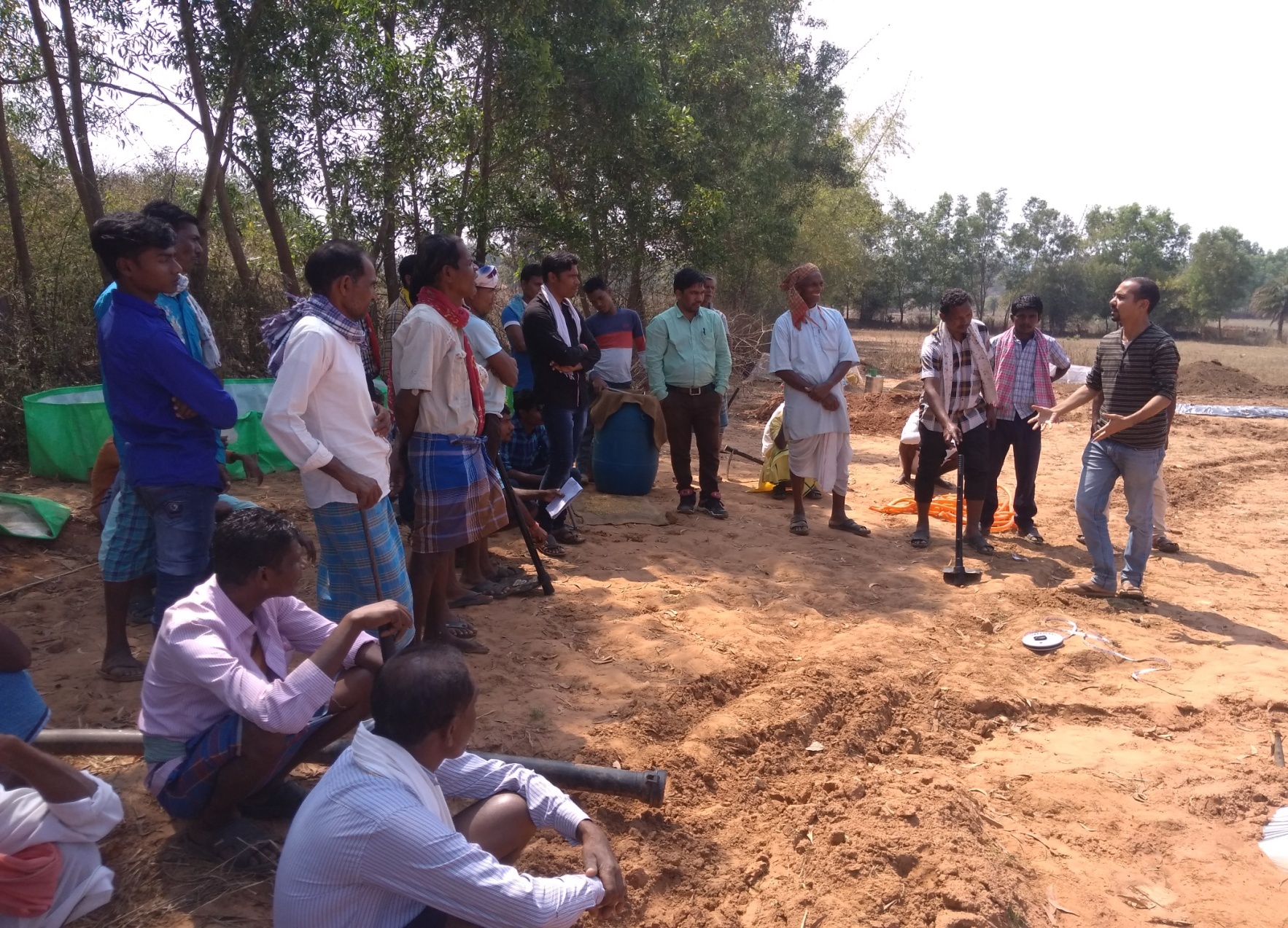 ljiap vkSj lfpo dh dye ls %&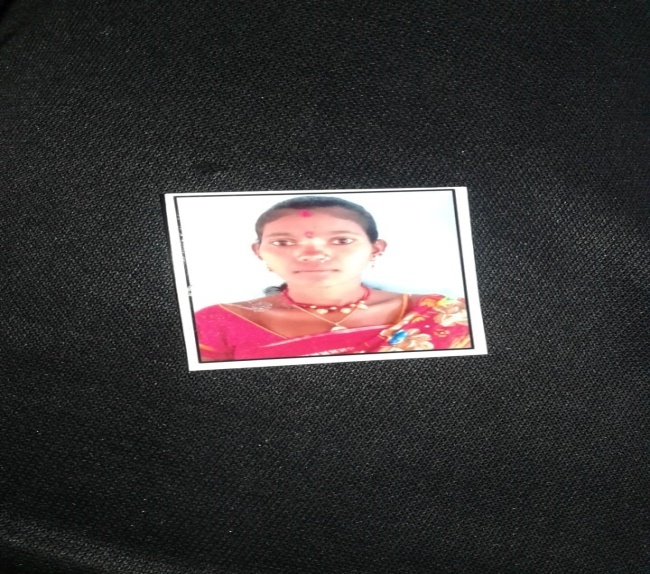                       ;g NRrhlx<+ esxk okVj”’ksM ifj;kstuk iksnqae iapk;r ds lkekftd ,oa vkfFkZd fodkl ds fy, ,d [kkl volj gksxkA ge bl okVj”ksM fodkl vkSj izca/ku dk;ZØe ds ek/;e ls ge vius vkthfodk ,oa vk; bl ;kstuk lss fodflr djus dh vkdka{kk j[krs gSA okVj”ksM ds ek/;e ls xkao es afuokl djus okys xzkeh.k tu Hkfo’; esa vkRe fuHkZj cu ik,axsaA ;g ,dhd`r izkd`frd laalk/ku izca/ku ls ge gekjs ty taxy vkSj tehu dks lUrqyu dj Ikk,axsaA ;g ifj;kstuk mu lHkh oxZ ds yksxks ,oa fdlkuks  ds vkfFkZr fodkl ds fy, eqLdqjkgV yka,axsa tks lkekftd fo’kerk esa viuk thou thrs gSA  ljiap	               lfpo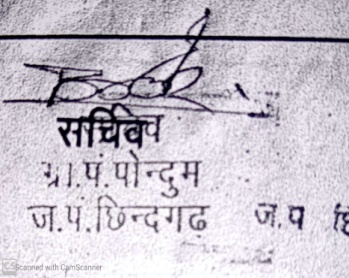 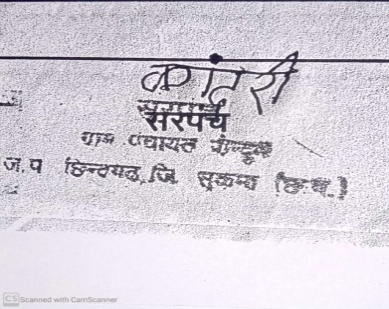                                                    lkStU; ls ¼ljiap vkSj lfpo dk la;qDr gLrk{kj½xzke iapk;r dk ifjp;iksanqe NRrhlx<+ jkT; ds lqdek ftys ds fNUnx<+ tuin iapk;r dk ,d xzke iapk;r gS ftyk ls nwjh 25 fd-eh- ,oa tuin iapk;r ls budh nwjh 15 fdyks ehVj ij fLFkr iksanqe xzke iapk;r ds vUrxZr ldZy ekbZØksokVj “ksM ds vUrxZr dkathikuh] eqjsZiky] Hk.Mkjjkl ,ao fcjlBiky {ks= vkrk gSA budk ekbZØksokVj”ksM dksM 4EID9f gSAokVj”ksM dk ifjp; %& iksnqae iapk;r jkTkLo xzke es vkrk gSA ;g iapk;r Lo;a es gh vkfJr xzke gSSA ;Wgk dh HkkSxksfyd fLFkfr lk/kkj.r;k igkMh taxyh ,ao vlery gSA ekbZØksokVj 'ksM dksM 4E1C7A3ba ds vUrxZr ;g ,d xzke iapk;r eq[;ky; gS ftlesa vyx&vyx ikjk gS tks fd xzke iapk;r eq[;ky; ls mÙkj fn'kk esa 3 fdyksehVj lqjfHkjkl mÙkj fn'kk esa ] Mqckdhjkl 2 fdyksehVj vdkZrksaxikjk 5 fdyksehVj if'pe fn'kk esa clk gqvk gS A ijUrq LFkkuh; Lo'kklu ,oa iz'kklu fØ;kUo;u dh egRoiw.kZ bdkbZ xzke iapk;r gSA vr% xzke iapk;r okj dk;Z;kstuk fuekZ.k dh xbZ gSA ;gka ij ge xzke iapk;r iksnqae dh foLr`r dk;Z;kstuk dh :ijs[kk ij ppkZ dj jgs gSA bl ipka;r dk iapk;r dk v{kka'k 18-521513 rFkk ns'kkUrj 81-722106 gSA v{kka”k ns”kkUrj % iksnaqe iapk;r dk v{kka”k 18-532503 rFkk ns”kkUrj 81-657992 gSAxzke iapk;r iksnqae 110-141 gsDVs;j {ks=Qy ouHkwfe {ks= gSA ftlesa cMs+ >kM+ ,oa NksVs >kfM+;ksa dk taxy fLFkr gSA iksanqe iapk;r dk vkSlr <yku 1-5 ls 2-3 rd gSA thih,l ls LFkku dh ÅpkabZ % iksnaaqe iapk;r dk v{kka”k 18-557727  rFkk ns”kkUrj 81-622628  gSA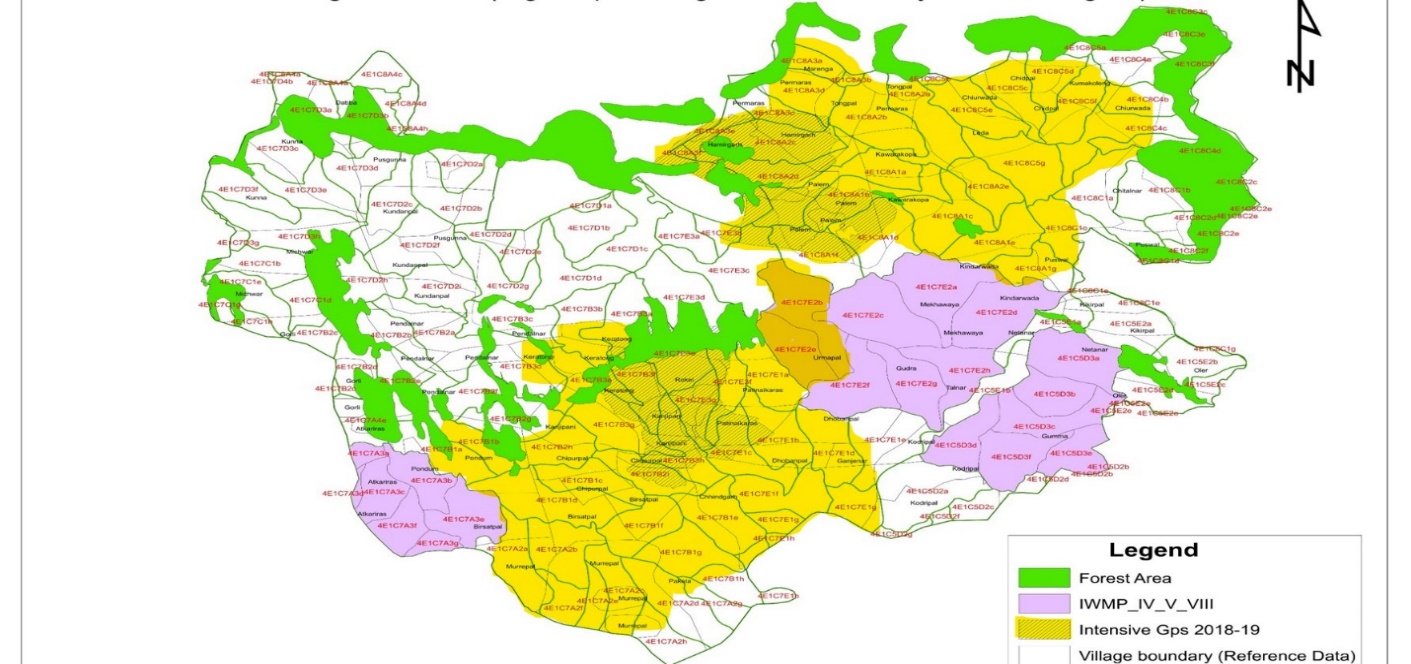 bl ipka;r dk v{kka”k ,ao ns”kkUrj ,ao okVj “ksM dh iz”kklfud lhek, bl izdkj gS%–सेटे-लाईट मानचित्र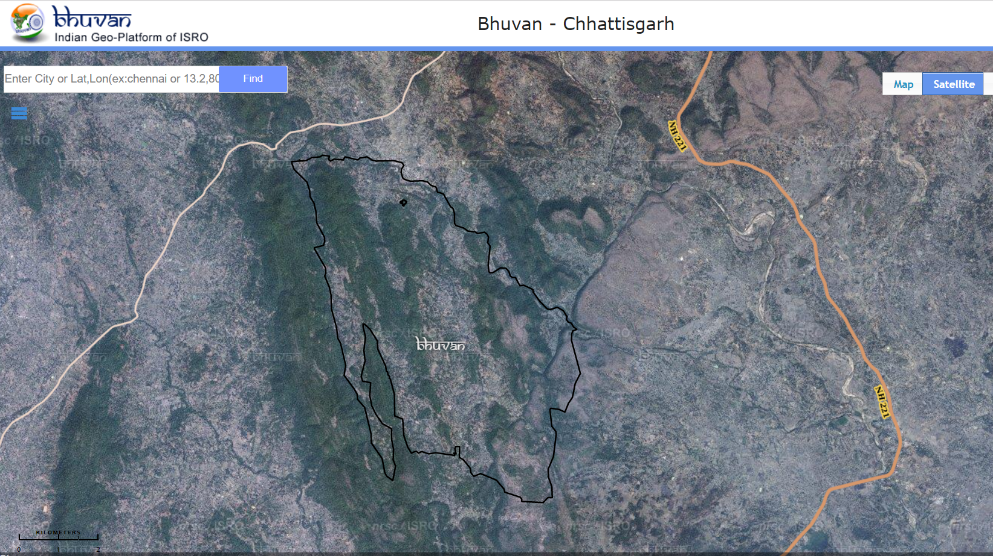 ग्राम पंचायत पोंदुम से निचले भाग के जल प्रवाह तंत्र को IWMP के अंतर्गत उपचारित किया गया था, जो कि क्षेत्र का केवल 9% हिस्सा है। इसमें, IWMP-V के परियोजना कोड – 4E1C7A3b तथा कोड - 4E1C7A3e की सरहद के अंतर्गत ग्राम का आंशिक दक्षिणी-पश्चिमी हिस्सा शामिल है, किन्तु यहाँ पर आंशिक ड्रेनेज लाइन ट्रीटमेंट की आवश्यकता है। ग्राम पंचायत पोंदुम का शेष भाग क्षेत्र उपचार (Area Treatment) के लिय प्रस्तावित है।xzke iapk;r iksanqe dk HkkSxksfyd {ks=Qyxzke iapk;r iksanqe dk HkkSxksfyd {ks=Qy 3255-579 gsDVs;j gS {ks= esa ou{ks= 110-841 gsDVs;j ou Hkwfe gSA xzke esa 961-529 gsDVs;j {ks= esa d`f’k dk;Z fd;k tkrk gS ftlls /kku 960-359 gsDVs;j esa] rhy] mM+n ,ao vjgj dh [ksrh 1-170 gsDVs;j es fd;k tkrk gSA 961-529 gsDVs;j d`f’k ;ksX; Hkwfe gS ftlesa d`f’k dk;Z fd;k tk ldrk gSA 1-170 gsDVs;j Mcy Qlyh {ks= gSA xzke esa 1-170 gsDVs;j Hkwfe es jch dh Qly fy;k tkrk gSAxzke iapk;r dk bfrgkl xkao dk bfrgkl xzke okfl;ksa ls irk djus ij ekywe gksrk gS fd xzke esa dksbZ v'kqf) ugha Fkk Aftlds dkj.k nsoh ekrk ;gka ij cl xbZ ftudk uke iksanwe ekrk Fkk ftlds dkj.k bl xkaao dk uke iksanwe gSA xkao dh vkthfodk ouksit] d`f"k o etnwjh ij fuHkZj djrh gS tksfd ijEijkxr rkSj ij pyh vk jgh gSA vkt Hkh xzkeh.k yksx iqjkuh i)fr izFkk fljgk xqfu;k ¼cM~Ms½ ij vkfJr gSA ;gka ckgj ls vkdj dqy f'kf{kr yksx jgus yxsA xkao ds yksx mudh ckrksa dks ekurs Fks vkSj muds lkFk feydj jgus yxs] gj lky ebZ ekg esa nsoh dh iwtk djrs gSa ftls trjk cksyrs gSA nsoh dks HksV ds :i esa cdjk] eqxkZ dh cfy Lo:i nsrs gSaA gj lky tqu vkSj tqykbZ ekg esa ;gka ds yksx nsoh dh iwtk djrs gSsaA vkSj vPNh Qly gksus dh dkeuk djrs gSaA ;gk ds yksx T;knkrj fgUnw fjfr fjokt ekurs gSaA dqN ifjokj le; ds lkFk c<+rs&c<+rs fØfLp;u /keZ dks Hkh ekuus yxs gSaAxkao dh lkekftd fLFkfr ls irk pyrk gS fd xkao esa eq[; tkrh /kq#ok eksfj;k gyok yksgkj tkfr ds yksx fuokljr gSa ftlesa /kqjok tkfr dh cgqyrk gSAfVi mijksä fo'ys"k.k ,oa ifjokj tula[;k tkudkjh esa  Mwckdhjkl  ikjk dh tkudkjh lekfgr ugha gSAlkekftd fLFkfr 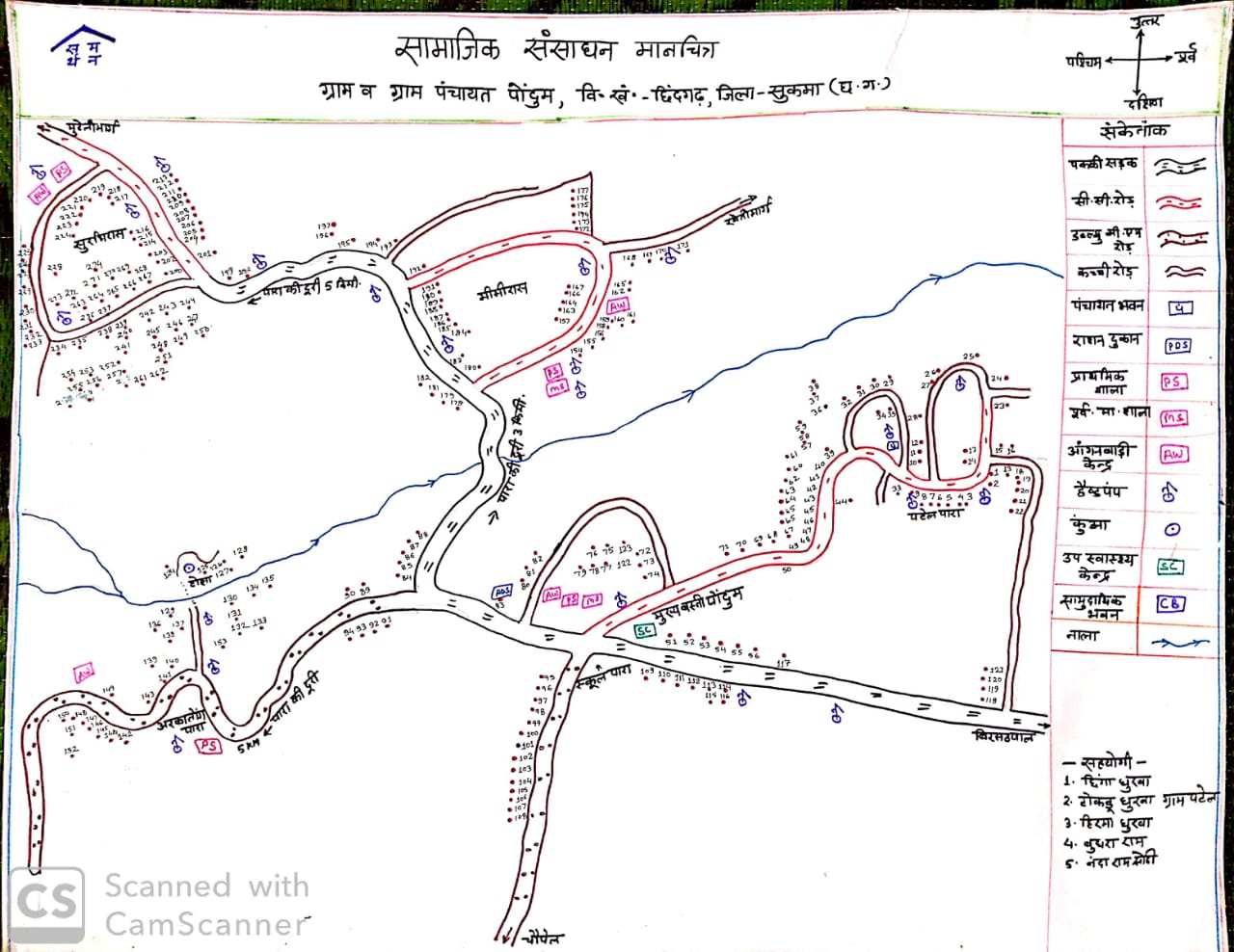 mijksDRk ekufp=.k ls Li"V gS fd iDdh lM+d % iDdh lM+d dks lkekftd ekufp= esa dkys jax ls n'kkZ;k x;k gS tks fd nf{k.k esa 63 iky dh rjQ ls vk;k gS ,oa xkao esa vkxeu dk lk/ku tksfd jk"Vªh; jktekxZ 30 ikdsyk ls tksM+rk gSAlhlh jksM ekufp= esa lhlh jksM dks yky jax ls n'kkZ;k x;k gS tks fd eq[; ikjk iksaMwe iVsy ikjk ,oa felhjkl ds cfLr;ksa esa gSAMCY;wch,e jksM lkekftd ekufp= esa MCY;wch,e jksM dks Hkwjk dyj ls fcanq ds lkFk n'kkZ;k x;k gS tks fd Ldwy ikjk v#.kk Vksx ikjk dks tksM+us dk dke djrk gSAdPph jksM dPph jksM xzke ds ikjk eksgYys dks tksM+us rFkk [ksr ,oa taxy dh vksj tkus ds fy, mi;ksx gks jgk gSAiapk;r Hkou xzke iapk;r Hkou eq[; ikjk esa gS ftls ekufp= esa uhys jax ls n'kkZ;k x;k gSjk'ku nqdku ekufp= esa mfpr ewY; dh nqdku dks uhys jax esa n'kkZ;k x;k gS ,oa mlesa ihMh,l vafdr fd;k x;k gS tks fd eq[; ikjk esa gSAçkFkfed 'kkyk çkFkfed 'kkyk dks ekufp= esa xqykch jax ls n'kkZ;k x;k gS tks fd xzke iapk;r esa ikap gS ij blesa pkj 'kkyk  dk mYys[k gS ,d çkFkfed 'kkyk  gqukdhjkl dk NwVk gqvk gS AiwoZ ek/;fed 'kkyk ekufp= esa iwoZ ek/;fed 'kkyk dks xqykch jax esa M S ds ek/;e ls n'kkZ;k x;k gS tks Ldwy ikjk ,oa feLlhjkl ikjk esa gSAvkaxuokM+h ekufp= esa vkaxuokM+h dks xqykch jax eSa AW ds :i esa n'kkZ;k x;k gS tksfd iapk;r esa Ng gS ij blesa gqokdhjkl ikjk dh vkaxuokM+h vafdr ugha gSAgSaM iai ekufp= esa gSaMiai dks uhys jax ls n'kkZ;k x;k gS tks fd xzke iapk;r esa 21 gS ,oa ihus ds fy, bldk mi;ksx djrs gSaAmi LokLF; dsaæ ekufp= esa mi LokLF; dsaæ dks gjs jax ls n'kkZ;k x;k gS tks fd eq[; ikjk esa fLFkr 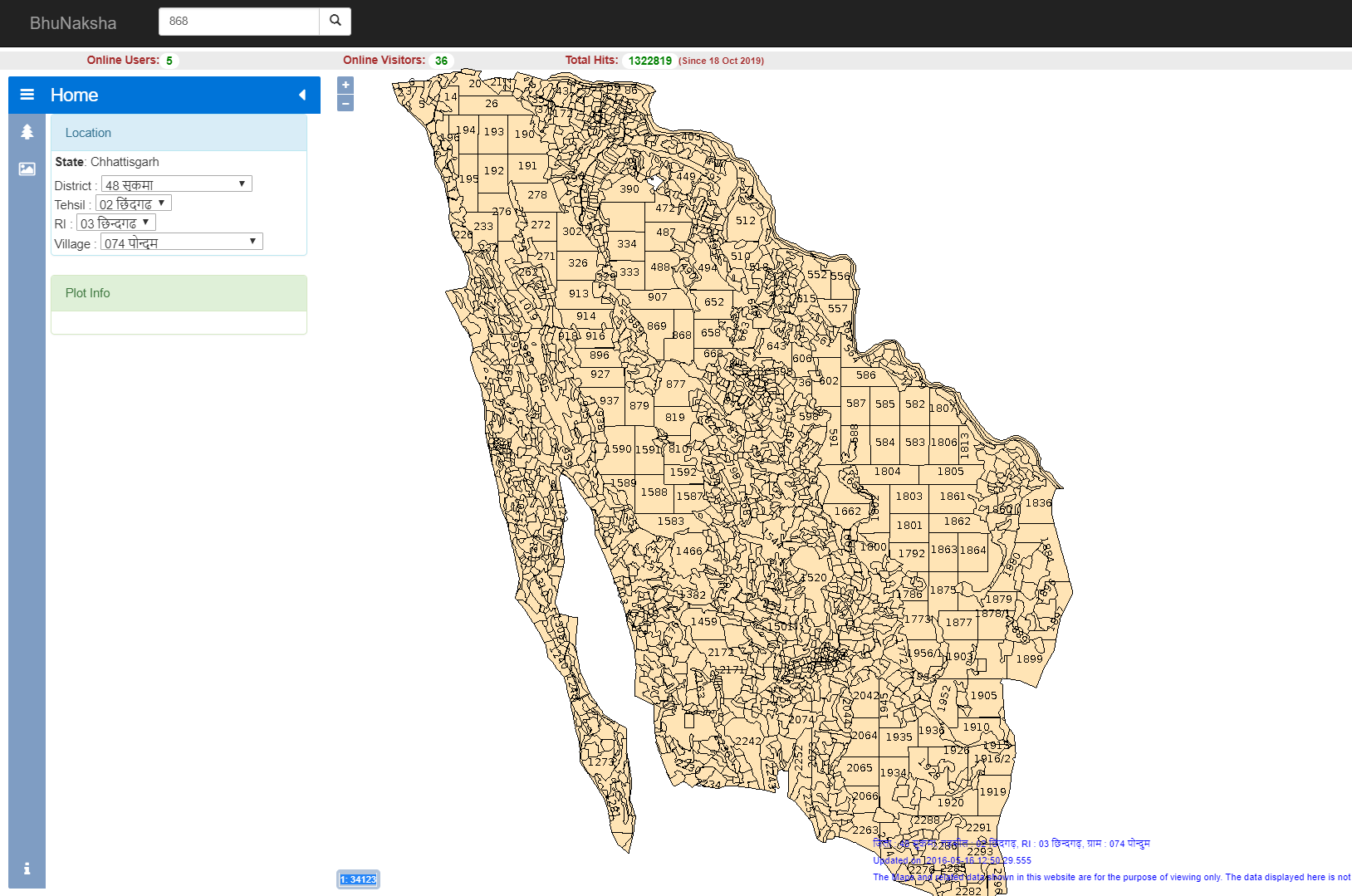 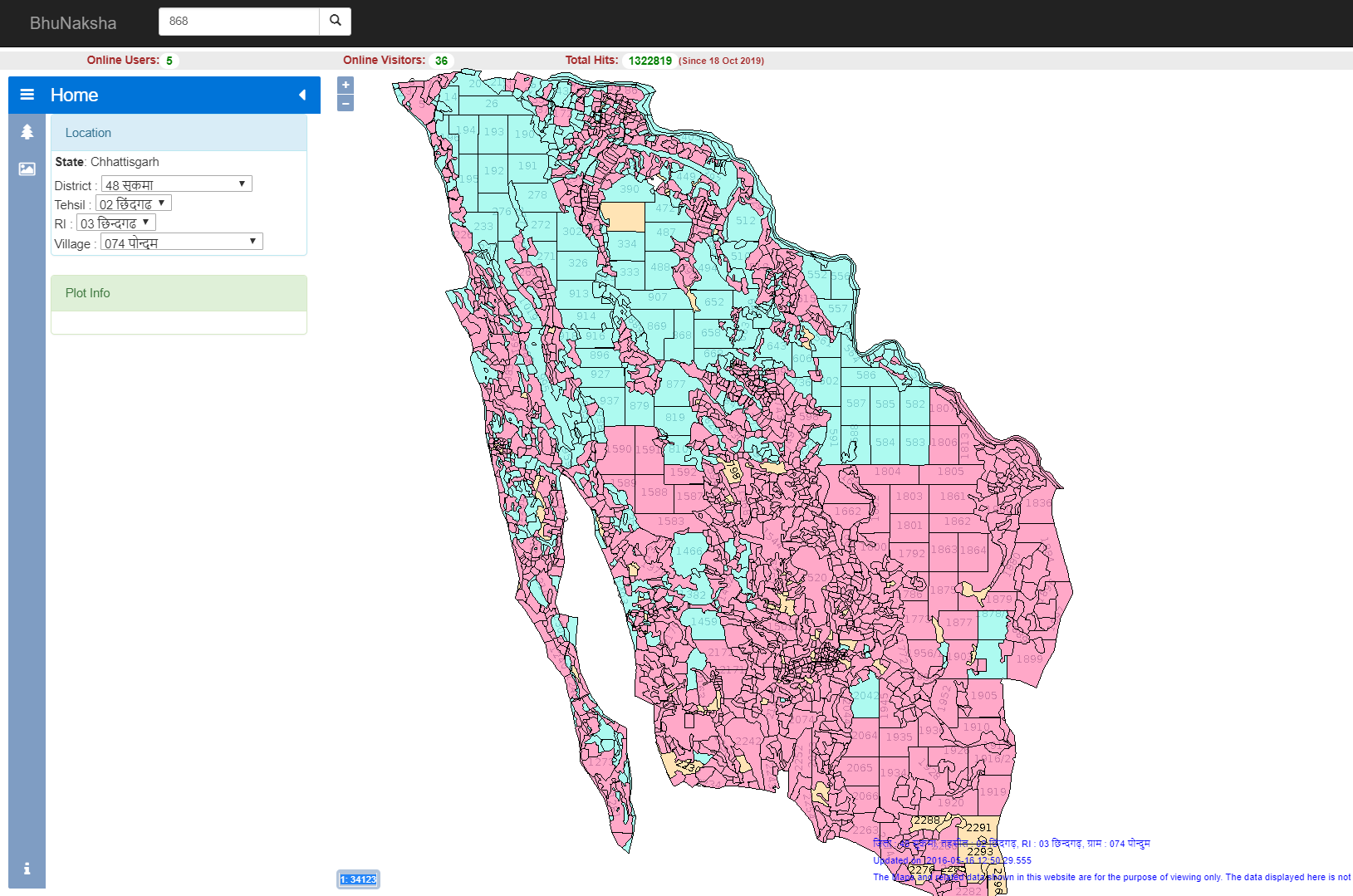 lEiw.kZ {ks= esa futh Hkwfe dk {ks= T;knk gS gkykfd dk;Z;kstuk fuekZ.k esa 'kkldh; Hkwfe ds dk;ksZ dks Hkh izkFkfedrk nh x;h gSA d`f"k Hkwfe ,oa vkthfodkआजीविका मार्गों के प्रमुख विकल्प   iksnqae xzke ds 65% ifjokj [ksrh es flQZ /kku dh [ksrh djrs vkSj taxy es feyus okyh mit ds Onkjk gh viuk thou;kiu djrs gSA 7% ifjokj tks fd xkao ls ckgkj tkdj etnqjh djrs gSA ;gk ij 10 ifjokj es cdjh] eqxhZ vkSj lqoj ikyus ds vykok taxy   ls feyus okyh mit tSls fd pkj] ydMh] rsanqQy] csj] vke] beyh tMhcqVh vkfn dksw cspdj viuk ?kj pykrs gSA 3 ifjokj  NksVh nqdku ,ao fdjkuk nqdku ls viuk thou djrs gSAvkthfodk ds L=ksr yksxks ds lkFk gqbZ ppkZ ds vuqlkj ;gka ds fuokfl;ksa dh vkthfodk dk çeq[k lzksr —f"k ,oa ou vk/kkfjr mRikn gS ftlds ek/;e ls ;g viuh vkthfodk dks vftZr dj vius ifjokj dk Hkj.k&iks"k.k djrs gSa/kku —f"k esa /kku vkthfodk dk çeq[k lk/ku gS ijarq o"kZ esa ,d ckj gh [kjhQ Qly ysrs gSa rFkk flapkbZ dh lqfo/kk ugha gksus ds dkj.k o"kkZ ij gh fuHkZj gS orZeku esa pwM+h /kku] 1010 vkSj 1000 /kku dk mRiknu djrs gSaAegqvk vkthfodk ds çeq[k lzksr esa egqvk gS tks fd taxyksa esa egq, ds laxzg.k ls gksrk gS rFkk ml dks lq[kkdj csprs gSa ,oa 'kjkc cukdj ihus o cspus ds fy, Hkh mi;ksx djrs gSaArsanwiÙkk rsanwiÙkk xzke okfl;ksa ds fy, vk; dk çeq[k lalk/ku gS taxyksa ls f?kjk gksus ds dkj.k ;gka ij rsanwiÙkk i;kZIr ek=k esa ik;k tkrk gS rFkk vçSy ls ebZ eghus esa rsanwiÙkk laxzg.k dk dke djrs gSaAbeyh beyh yxHkx lHkh ifjokj laxBu djrs gSa tks fd ?kjksa ds vklikl rFkk xkao ls yxs taxyksa esa ik;k tkrk gS bldk mi;ksx [kkus ds fy, rFkk bls cspdj vius t:jrksa dk leku Hkh ysrs gSaAblds vykok pkj] fpjkSath dkslk Hkh taxyksa ls çkIr gksus okyk çeq[k mRikn gSAckM+h xkao esa lHkh ?kjksa esa cM+h gS ij fof/kor :i ls lCth Hkkth mxkus dk dke ugha dj jgs gSaA dqN ifjokj ckM+h esa cjlkr ds fnuksa esa cjcVh dqeM+k ykSdh fHkaMh rjksbZ yxkrs gSa tks fd Lo;a ds fy, gksrk gS ijarq fof/kor :i ls lCth mxkus dk dk;Z ugha dj ik jgs gSa ftldk çeq[k dkj.k çf'k{k.k dk vHkko gksuk ,oa ikuh dh miyC/krk o"kZHkj uk gksuk gSAi'kqikyu i'kqikyu dh fLFkfr ds fo'ys"k.k ls irk pyrk gS fd ;gka ij eqxhZ cdjh dk ikyu lHkh ifjokjksa esa dj jgs gSaA lwvj dk ikyu lHkh ifjokj ugha djrs gSa xk; dk ikyu lHkh ifjokj ugha dj jgs gSaAHkwfexzke iapk;r dk dqy HkkSxksfyd {ks=Qy 3155-579 gsDVs;j gS ftlesa taxy] [ksr] vkcknh] unh&ukys gSA ftldk mi;ksx yksx viuh vkthfodk fuokZg.k ds fy;s djrs gSA jktLo foHkkx ls izkIr tkudkjh ds vuqlkj Hkqfe mi;ksx dks fuEu ekufpr vksj Li’V dj ldrs gSA 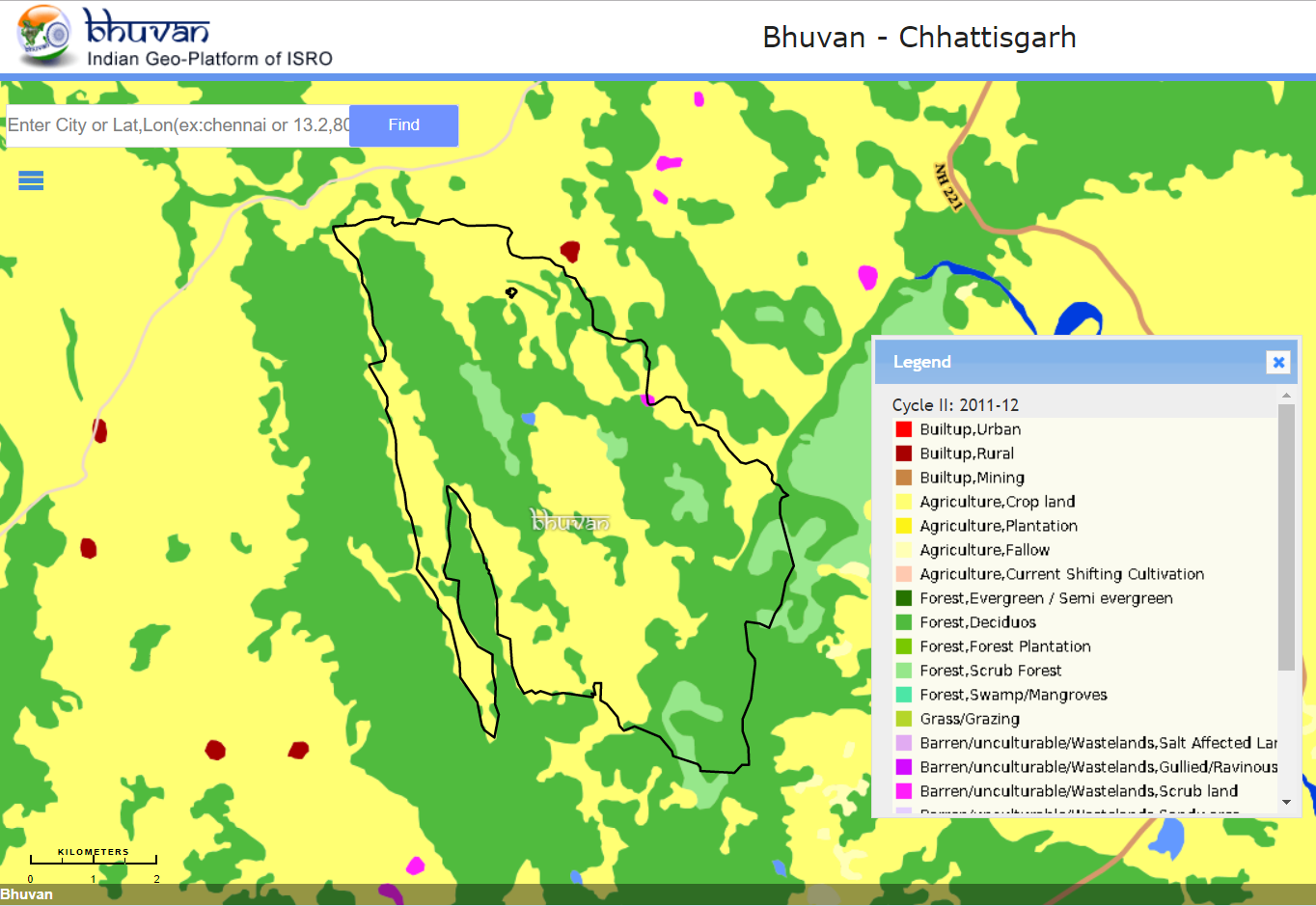 भूमि उपयोग मानचित्र – हरा रंग वन भूमि तथा पीला रंग से कृषि भूमि को दर्शाया गया है। ग्राम पंचायत का सम्पूर्ण क्षेत्र का लगभग 50 % हिस्सा वन क्षेत्र में आता है और शेष उपजाऊ भूमि का हिस्सा है।Hkwfe Lo:Ik Hkqfe Lo#i dk izfr'kr %xzke iapk;r iksanqe es lcls T;knk fVdjk ejku Hkqfe gS ftles ekulqu ds le; [ksrh dh tkrh gSA ;gk ij T;knkrj Hkqfe [kkyh iMk jgrk gS D;ksfd igkM ds uhps tks fVdjk Hkqfe gS mldk feV~Vh fpduk cyqbZ gS ftlls fdlku ifjokj bl {ks= ij /kku dk [ksrh djuk ilan ugh djrs gSA D;ksfd bl {ks= es /kku dk mRiknu de gksrk gSA blds lkFk gh xHkkj Hkqfe ,ao lery Hkqfe ij /kku dh lksuk eklqjh ,ao dqVh /kku] 1001 fdLeks dh [ksrh djrs gSA /kku dh [ksrh ij iksanqe ds 60 ls 70 izfr”kr ifjokj fuHkZj gSA xzke ds ifjokj oU; mit egqvk] pkj] rsanqiRrk] rsanqQy] Vksjk] beyh ,ao ouksit ds lkFk &lkFk ydMh dk Hkh laxzgu djrs gS vkSj budks cktkj es cspdj Hkh vkenuh djrs gSA ;g xkao taxy ou{ks= ls yxk gqvk gS ftlds dkj.k ;gk ouksmIrkn vf/kd feyrk gSA xkao es ,jk izFkk ds dkj.k tkuoj [kqys ?kqers gS vkSj tkuoj [ksrks es ?kqldj Qly dks uqdlku djrs gSA bl dkj.k iapk;rks  es lHkh txg xksBku cukus dk izLrko Hkh j[kk x;k gS fd fdlh Hkh ljdkjh tehu ij xkSBku cus rks tkuoj ckgj ugh ?kqesaxsA vkSj e/; Åijh] Åijh tehu ij T;knk ifjokj nygu dh [ksrh djds vkenuh dks c<k ldsAlalk/kuksa dh fLFkfr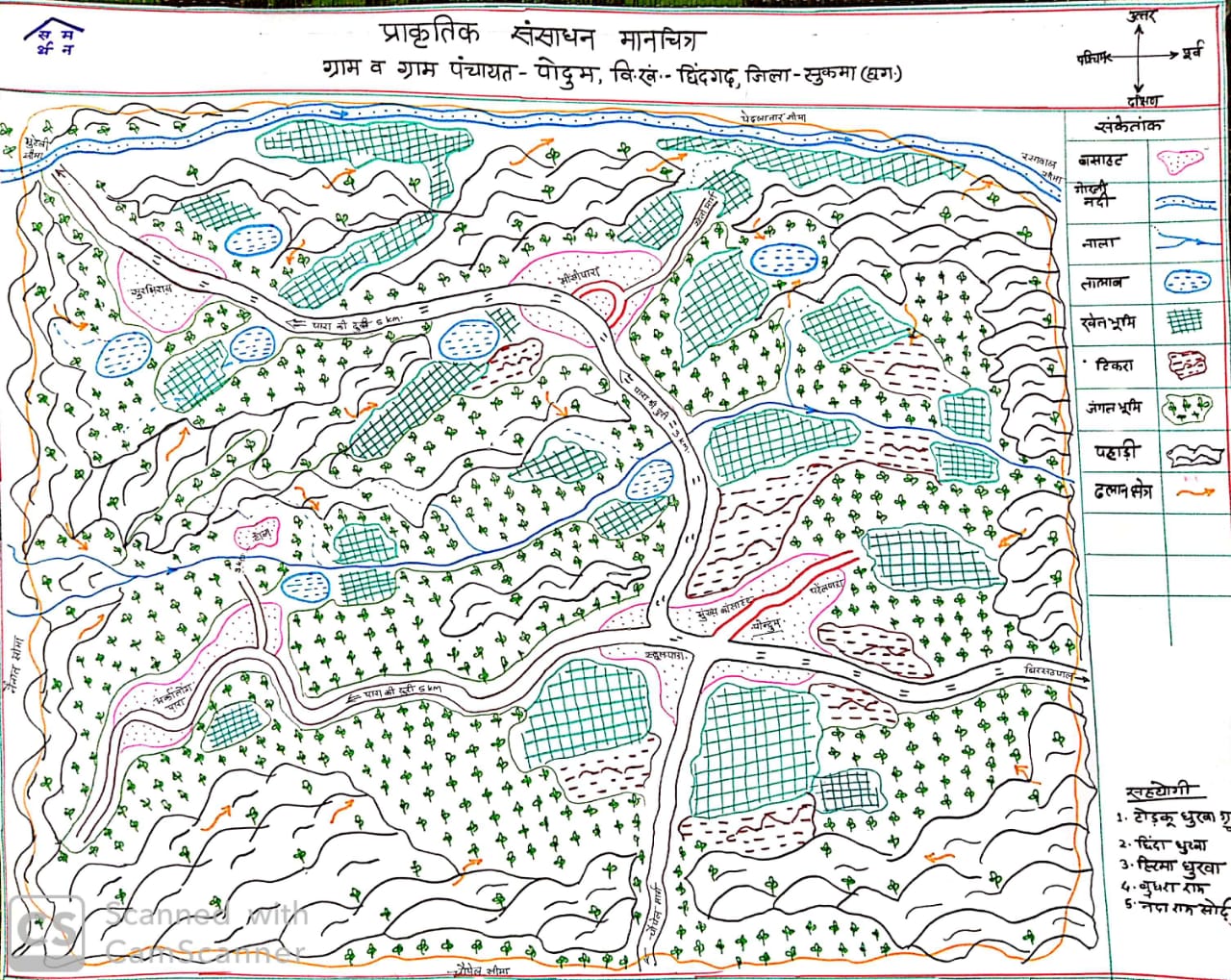 mijksDRk ekufp= ls Li’V gS fd clkgV lalk/ku ekufp= esa clkgV dks xqykch jax ds ?ksjs ls n'kkZ;k x;k gS tks xkao ds iwjs ikjk clkgV dks n'kkZrk gS rFkk ;g 15 fdyksehVj dh nwjh ij QSyk gqvk gSA ftlesa if'pe esa usuky] if'pe mÙkj esa eqVsyh] mÙkj esa isankykukj] mÙkj iwoZ esa jlk;u lhek iwoZ esa c`tiky nf{k.k esa pkSiky lhek gS tks dh [ksrh ds vykok igkM+h ,oa taxyh {ks= ls f?kjk gqvk gSAsxksjyh unh xzke iapk;r ds mÙkj fn'kk esa if'pe ls gksdj iwoZ dh vksj xksyh unh cgrh gS ftldh yackbZ yxHkx 5 fdyksehVj igkM+h ,oa [ksrh Hkwfe ls gksdj xqtjrh gS tks fd ckfj'k esa cgus okyh unh gSA ftlesa xgjk {ks=ksa esa ikuh o"kZHkj #dk jgrk gS ftlls jfo Qly fy;k tk ldrk gS ijarq vHkh dksbZ —f"k dk;Z esa mi;ksx ugha dj jgk gSA—f"k Hkwfe % iapk;r esa —f"k Hkwfe taxy ,oa igkM+h ds fupys Hkkx ij gS ftls xokj Hkwfe dgk tkrk gS tgka /kku dh Qly yh tkrh gS ftlesa 1010 pwM+h /kku 1001 dh iSnkokj dh tk jgh gSAfVdjk Hkwfe %  xzke iapk;r oa'kh yxk gqvk gS ftlesa fry mM+n gjok dh Qlysa de ek=k esa ysrs gSa ;gka dh feêh rhu çdkj dh gS Hkwjk nks ej eq:e feêh gyok dkyh feêh gSAcatj Hkwfe 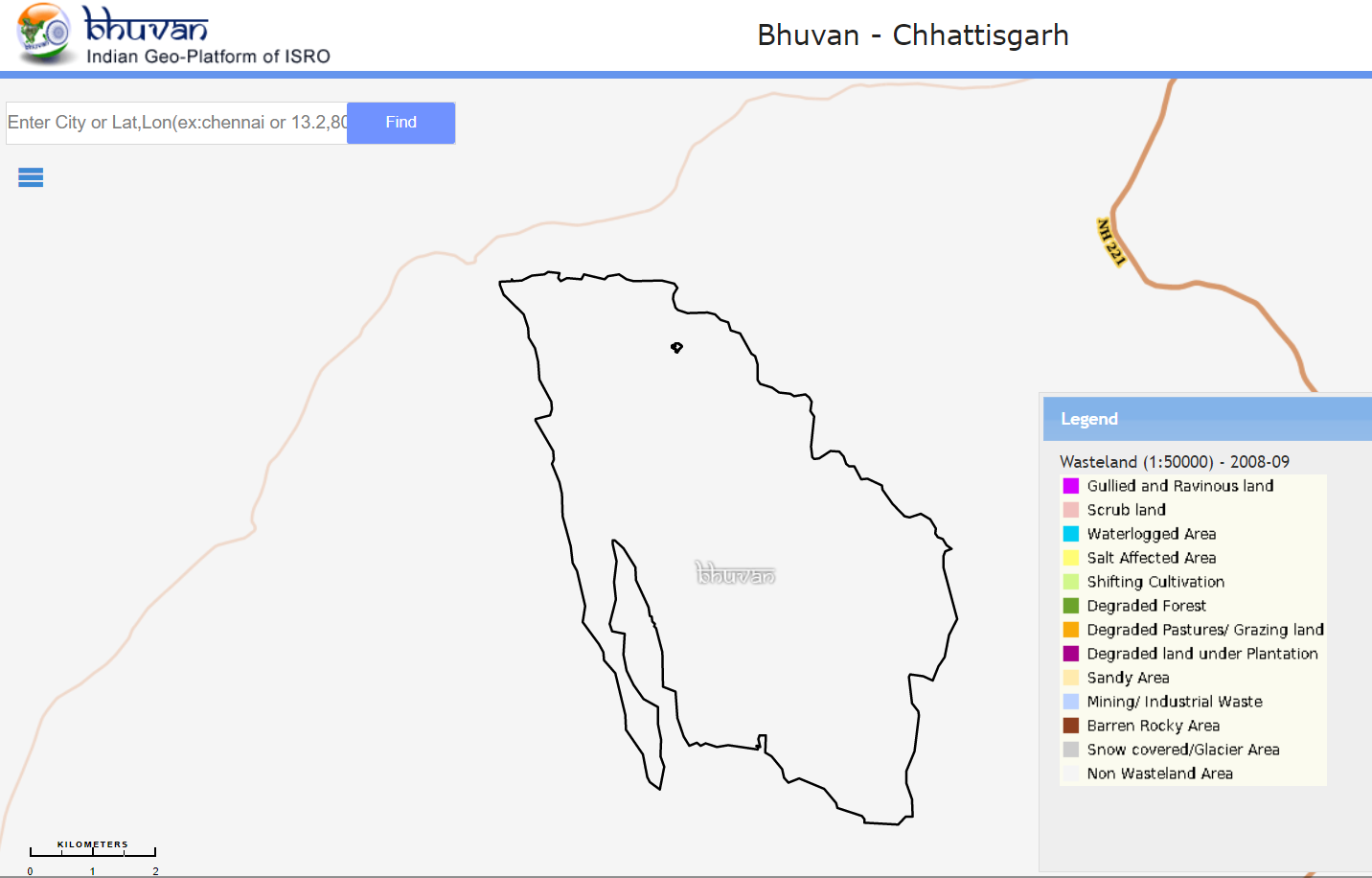 इस क्षेत्र का कोई भी हिस्सा बंजर या पडत भूमि (Waste Land) नहीं है।feV~Vh dk izdkj %xzke es vf/kdka”k mijh ls fupyh tehu ij dkyh] yky] fpduh feV~Vh dh cgqrkgr ek=k es feyrh gSA ekulqu es ckfj”k ds le;  feV~Vh es ueh dqN le; rd jgrh gSA vkSj dkyh feV~Vh gksus ls e`nk dk dVko de gksrk gSA dkyh feV~Vh es /kku dk mRiknu vf/kd gksrk gSA xkao ds lHkh fdlku ifjokj [ksrks es ?kj ds ikl xkscj tks fd dkQh le; ls tek fd;s jgrs gS mldk mi;ksx [ksrks es djrs gSA ekulqu es ikuh ds cgko ds lkFk xkscj dks Hkh cgk dj ys tkrk gSA -------- gsDVs;j es e`nk dk dVko gksrk gSAfeV~Vh dVko dh fLFkfr 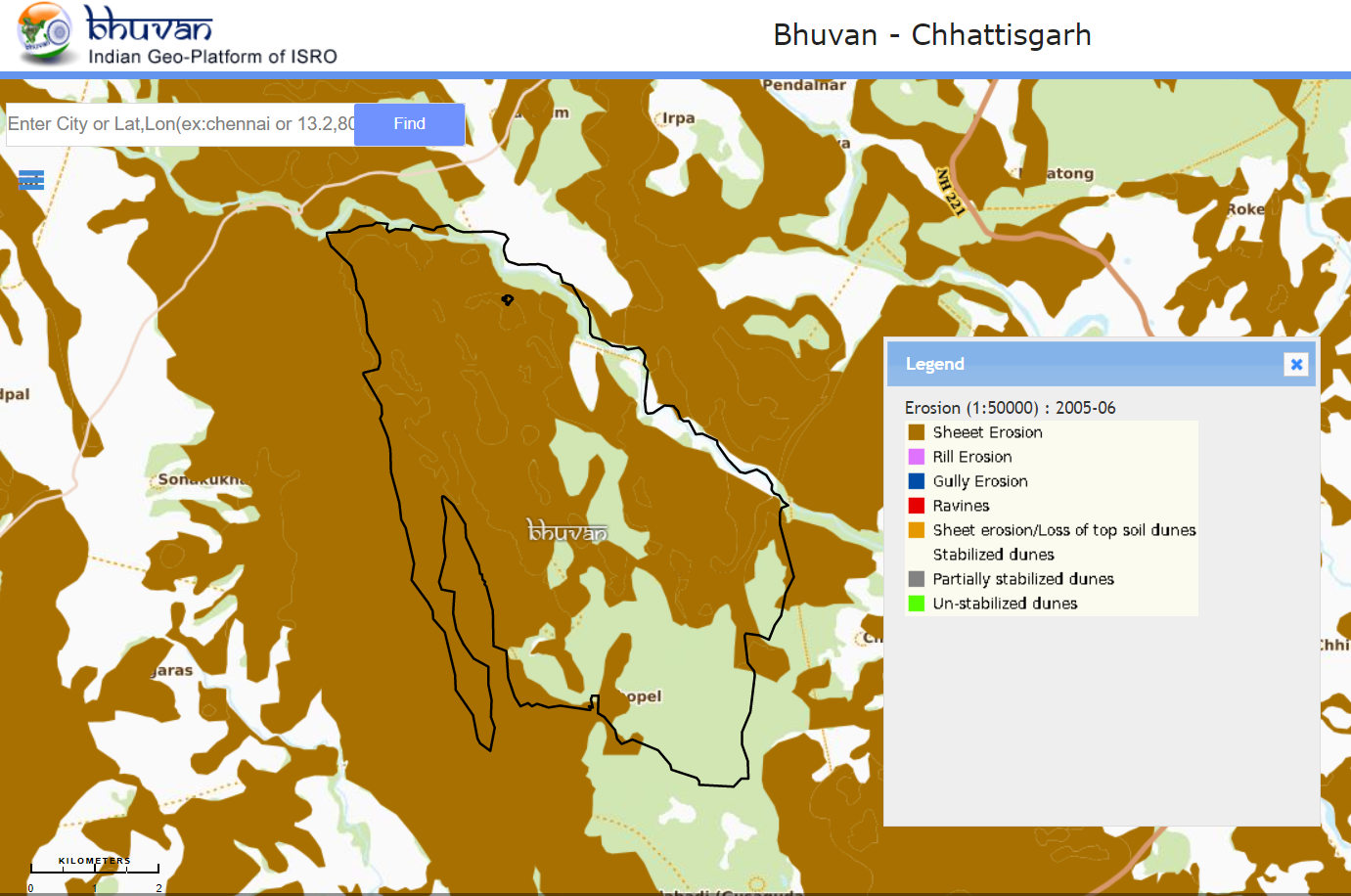 Erosion Area- 2127.86 Ha.ग्राम पंचायत के उत्तर-पश्चिम से लेकर मध्य भाग तथा उसके के आस पास का क्षेत्र (लगभग 60% हिस्सा) शीट मृदा क्षरण (Sheet Erosion) से प्रभावित  है। क्रमित उत्तरोत्तर क्षेत्र उपचार (Area Treatment) से इस समस्या का निदान संभव होगा तथा भविष्य में मृदा क्षरण का स्तर घटेगा।  dk;Z;kstuk fuekZ.k easa ;g /;ku fn;k x;k gS fd feV~Vh dVko okys {ks= esa o`{kk jksi.k ds dk;ksZ dks izkFkfedrk nsA Hkwfe mi;ksx dk iSVuZ %iksanqe iapk;r es Hkqfe dh dqy {ks=Qy 3255-579 gsDVs;j gS ftles ls ou {ks= 110-841 gSDVs;j gS] flafpr Hkqfe 3800  gsDVs;j ftlls d`f’k dk;Z fd;k tkrk gSA 960-359 gsDVs;j o’kkZ vk/kkfjr {ks= gSA ftlls [kjhQ dk Qly fy;k tkrk gSAHkwfe mi;ksx rFkk Qly xgurk%xzke iapk;r iksanqe easa 3255-579 gsDVs;j {ks= esa d`f’k dk;Z fd;k tkrk gSA ftlesa vf/kdrj /kku dh [ksrh dh tkrh gSA xzke esa [kjhQ dh ekSle esa mM+n] fry] eDdk vkfn dh [ksrh fd;k tkrk gSA xzke esa flapkbZ ds lk/ku ugh gksus ds dkj.k nwljh Qly ¼jch½ dh [ksrh ugh ds cjkcj fd;k tkrk gSA 1-170 gsDVs;j esa jch dh [ksrh dh tkrh gS ftlesa eDdk ,oa lCth yxkrs gSA 146-279 gsDVs;j Hkwfe iM+rh gS ftlesa lq/kkj dk;Z dj [ksrh fd;k tk ldrk gSAxzke iapk;r iksnqae es lHkh ifjokj cjlkr ij fuHkZj gSA blfy, ;s lHkh /kku dh [ksrh ij fuHkZj gSaA tkS fd 190 gsDVs;j dh tehu ij fuHkZj  gSA 5 gsDVs;j dh tehu ij  eqax] puk] mMn] ljlks fry dh Qlyks dk mRiknu djrs gSAभू-आकृति मानचित्र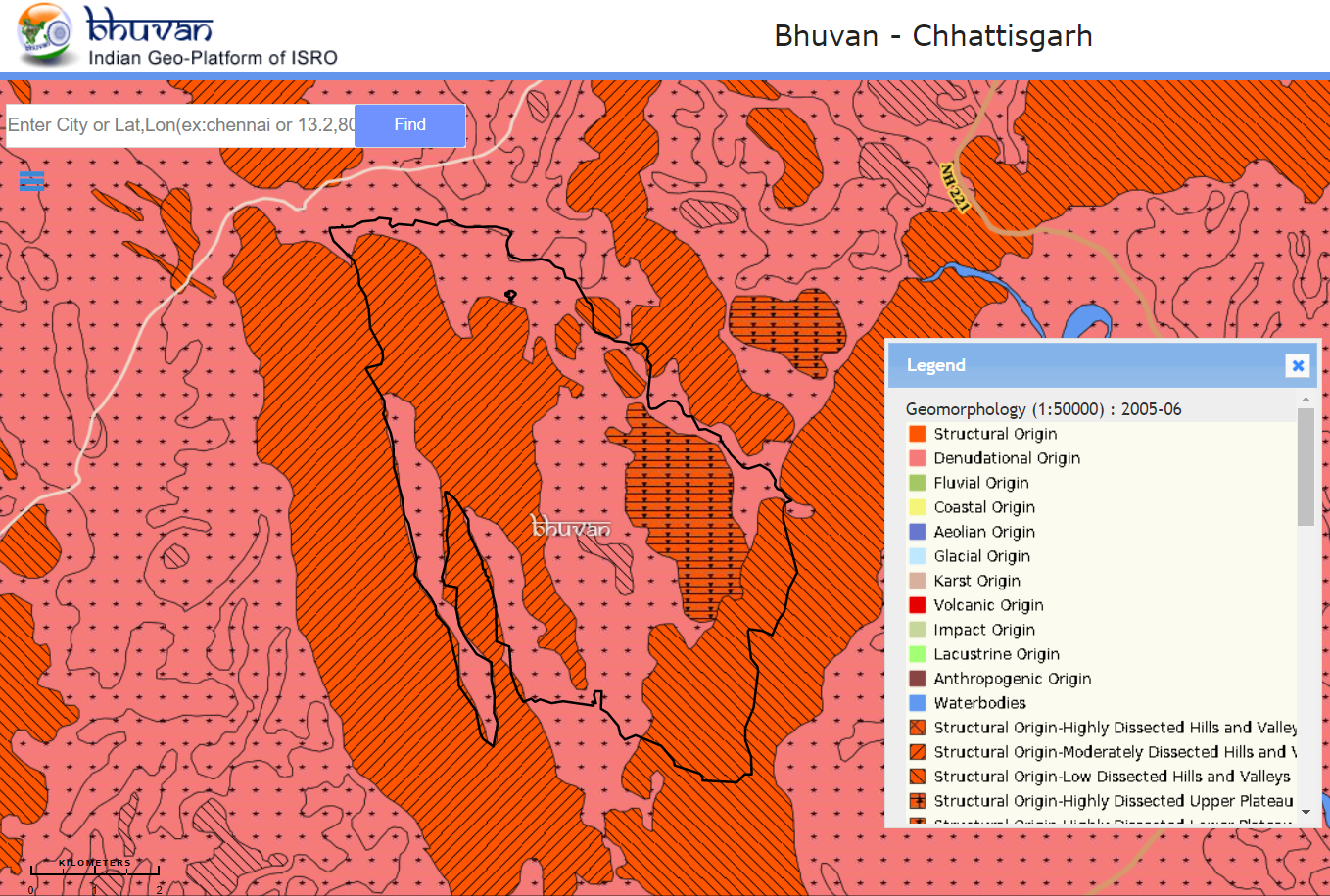 भू-आकृति मानचित्र –निचले घाटी क्षेत्र तथा अत्यधिक विच्छेदित पठार क्षेत्र सम्मिलित है।d`f"k rc vkSj vc %&fiNys 25 o’kZ iwoZ] ;gka ds vkfnokfl;ksa }kjk >we i)fr ds vk/kkj ij [ksrh dh tk jgh FkhA  vkfnoklh fdlh ,d tehu dh lQkbZ ,oa Hkwfe rS;kj djds ml ij 02 ls 03 o’kksZ ds fy;s Qly izkIr djrs FksA ftlds fiNs mudh otg Fkh fd cny cny ds [ksrh djus ls Hkwfe dh moZjdrk cuh jgrh gSA fiNys 10 o’kksZ ls [ksrh esa [ksrh ds iEijkxr i)fr;ksa dk mi;ksx gksus yxk gSA yksxks }kjk gy] [kkn vkSj cht dk mi;ksx gksus yxk gSA [ksrh esa fiNys 30 o’kksZ esa vk;s cnyko dk fooj.k bl izdkj gSA yksx dgrs gS fd vkt ls 20 o’kZ iwoZ [ksrks dh ekufldrk udkjkRed FkhA [ksrh djus esa tksf[ke mBkuk iM+rk gS D;ksafd Qly izkIr gksus dk fo'okl de FkkA ckfj”k ugh gksus ls Qly uqdlku gks tkrk Fkk vkSj yksx ckgj fngkM+h etnwjh djus iyk;u dj tkrs FkSA fdlku /khjs /khjs cny jgs gS rFkk [ksrh ds cnyko dks Lohdkj dj jgs gS ijUrq HkkSxkssfyd ifjfLFkfr vkt Hkh [ksrh ds fy;s lgk;d ugh gSA [ksrh dk cgqr cM+k fgLlk mcM+&[kkcM+ gSA catj [ksrh dh ek=k cgqr T;knk gS ftl dkj.k gYdh Qlyksa ij gh dke pyuk iM+ jgk gSA Qly dSysMj mDr dys.Mj ls Li’V gksrk gS fd ekg twu ls vxLr rd [ksrh fdlkuh ds dk;ksZ esa O;Lrrk jgrh gS]ekjsaxk ds ifjokj lfCt;ks es VekVj] ikyd] esFkhHkkth] yky Hkkth] QqyxksHkh] fepZ] iRrkxksHkh] ykSdh] djsyk 2 ls 5 fMlfey es yxkrs gSA xkao ds 10 izfr”kr ifjokj gh lHkh izdkj ds lCth yxkrs gS ckfd ikuh dh deh ds dkj.k ugh yxkrs gSA oks lIrkfgd cktkj ;k gkV es tkdj [kjhnh djrs gSA esxk ckVj”ksM izksxzke ds rgr ikuh dh deh dks vkSj tehuh Lrj dks c<kus ds lkFk gh yxHkx 50%  ifjokj lCth dh [ksrh es viuk eu cuk ldrs gSA ftlls ifjokj dh vkenuh es c<ksrjh gks ldrh gSA blds lkFk gh ifjokj ds lnL;ks dks t#jh izksVhu fey ldrh gSA tks fd muds [kkus es de gSA xzke ds 80% ls T;knk ifjokj pkoy nky vkSj vkyq dh lCth izfrfnu [kkus es “kkfey gSA lCth dh [ksrh gksus ds lkFk gh muds [kkus es lq/kkj yk;k tk ldrk gSA fdlkuksa ds ikl flapkbZ dh lqfo/kk ugh gS ftl dkj.k ftu jkLrks ls ckfj'k dk ikuh cgrk gS mu jkLrksa dks gh [ksrh ds fy;s rS;kj djds ty izokg ds ekxksZ ij gh [ksrh dh tk jgh gSA ifj.kker% vf/kd ckjh'k ds dkj.k Qly izHkkfor gksrh gSA ekSleh dSys.MjQjojh ekg es ?kj dh efgyk, beyh dks rksMdj] mlls cht fudkydj csprs gSA blh rjg ekpZ es egqvk dks chuus ,ao lq[kkdj cspus es le; ,ao esgur xzke dh efgyk, yxkrh gSA oSls rks ekpZ es gksyh dk R;ksgkj ,ao eMkbZ dks eukus es iSlks dh t#jr gksrh gS rks og egqvk dks cspdj iqjh dh tkrh gSAvizSy ekg es vke ds Qyks dks rksMdj lIrkfgd cktkj es cspuk] ebZ ds ekg es rsanq iRrk dks rksMbZ  iRrks ds caMy cukdj QM ¼tgk ij xkao ds gj ifjokj ls iRrks ds cMay bDVBk gksrh gS½ es tek djds Hkh vkenuh dh tkrh gSA ,d gh lkFk Vksjk dk Qy Hkh yxrk gS] mldks rksMdj ihldj fQj mlls rsy fudkydj [kkus es Hkh mi;ksx yk;k tkrk gSA iksanqe ds ifjokj vDVqcj ls fnlEcj rd /kku dh dVkbZ djrs gSA ?kj ls ckgj tkdj folk[kkiVue tSls “kgjks es etnqjh dk dke djus ds fy, 10&15 ifjokj tkrs gSA ;s lc dk;ksZ es ;gk ds ifjokj tqMs gq, jgrs gS ftlls mudh vkenuh gksrh jgrh gSAi'kq/ku dk fooj.k vkSj fLFkfr [ksrh lEiw.kZr% i'kqvksa ij fuHkZj gS ftl dkj.k [ksrh ds lgk;d Ik'kq rS;kj djus ds fy;s i'kqvksa dk ikyu fd;k tkrk gSA losZ{k.k ds vuqlkj xzke iapk;r esa dqy 6160 i'kqvksa dh la[;k gSA dqN ifjokjksa }kjk lqvj dk Hkh ikyu fd;k tkrk gSA xkao ds gj ?kj esa eqxhZ ikyu t:j fd;k tkrk ijUrq O;olkf;d :Ik esa ugh fd;k tkrk gSA i'kqvksa ds j[kj[kko ,oa ns[kHkky esa j[kk tkrk gS fd muds jgus ds fy;s ijEijkxr >ksiM+h rS;kj dh tkrh gSA muds fy;s pkjs dk izca/ku gksrk gS ijUrq vf/kdka'k le; tkuoj [kqys jgrs gS tksfd [ksr o taxy esa cgqr le; xqtkjrs gSA i'kq/ku fodkl ds fy;s t:jh gS fd eujsxk 2 ds vUrxZr iDdk Q'kZ fuekZ.k fd;k tk;s] pkjs ds fy;s vatksyk ?kkl rS;kj dh tk ldrh gS rFkk i'kqikyu foHkkx ds vfHklj.k ls mUur i'kqvksa dks c<+kok fn;k tk ldrk gSA 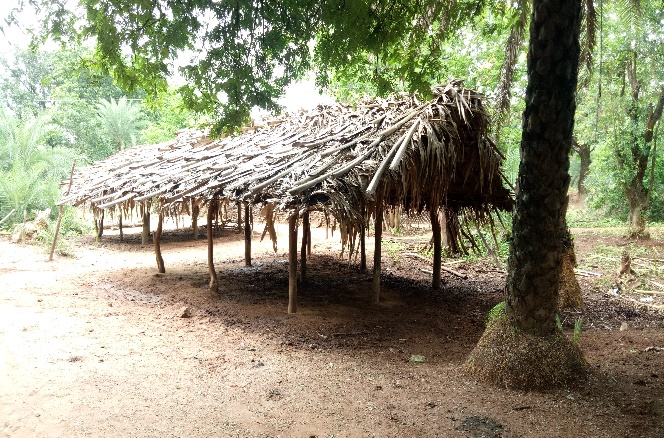 iyk;u dh fLFkfr %& [ksrh fdlkuh ds dk;Z iw.kZ gksus ds ckn] tuojh ekg ls iyk;u dh 'kq:vkr gksrh gSA vf/kd etnwjh ,oa fu;fer etnwjh dh ryk'k esa vf/kdka'k ifjokj iyk;u dj tkrk gSA lqdek ls nf{k.k {ks= djhc gS ftl dkj.k yksx gSnzkckn o pSubZ esa iyk;u dj jgs gSA twu ekg ds iwoZ gh iyk;u ds fy;s x;s fdlku@yksx okil vkuk 'kq: gksrs gS vkSj fQj ls [ksrh&fdlkuh ds dk;ksZ esa O;Lr gks tkrs gSA yxHkx 5 ls 6 ekg ds fy;s iyk;u fd;k tkrk gS gkaykfd iyk;u djus okys yksxks dh la[;k dsoy 10&15 ifjokj gSA tksfd bl izdkj gSA jkstxkj xkajVh ;kstuk dh fLFkfr mDr rkfydk ds vuqlkj xzke iapk;r esa 354 tkc dkMZ iathd`r gS ftlesa ls 99-00 izfr'kr tkWc dkMZ lfØ; gSA xzke iapk;r esa dqy 850 etnwj iathd`r gSA eujsxk ds vUrxZr fiNys 05 o’kksZ esa 2-10 djksM+ O;; gqvk gS ftlesa ls 67-00 izfr'kr izkd`fr lalk/kuksa ds izca/ku ds fy;s fd;k x;k gSA xr o’kksZ esa] l`ftr ekuo fnol yxHkx vf/kdre~ 30 ls 35 gtkj rd igqapk gS ijUrq lfØ; tkcdkMZ ds vuqlkj yxHkx 53]000 ekuo fnol rd l`ftr dj ldrs gSA vr% t:jr gksxh fd dke dh ekax dks c<+k;k tk;s rFkk fu;kstu O;ofLFkr gks dh etnwjksa dks dke fey ldsAizeq[k ou mit%xzke es izeq[k ou mit egqvk] Vksjk] beyh] vepqj] pkj cht] gjkZ] csgMk vkSj rsanqiRrk vkfn Hkh vk; ds L=ksr gS xkao ds ifjokjks es bu mitks dh Hkjekj gS egqvk fcuus lq[kkus vkSj cspus es efgykvks dk 30 fnu ls Hkh vf/kd le; yx tkrk gSA egqvk dks cktkj es cspus ij u;k egqvk 25&30 #i;k izfr fdyks vkSj ;fn muds ikl iqjkuk egqvk gS rks 60&70 #i;k izfr fdyks Hkko cktkj es feyrk gS blh dze es beyh dks rksMdj lq[kkdj cspus ls 30 & 32 vkSj ;fn beyh ds cht dks fudkydj cktkj es Hkko 45 #i;k rd gks tkrk gSA rsanqiRrk dks rksMdj 50&50 dh xM~Mh cukdj gj 100 xM~Mh dk 400 #i;k rd feyrk gS tks fd vk; dks c<kus es enn djrk gSA egqvk dk le; lEkkIr gksus ij Vksjk ¼ egqvk dk cht ½ dks efgyk;s rksMrh gSA vkSj nks iBkjks ds lgkjs ls Vksjs dk fNydk mrkjdj Vksjh dk fNydk fudyokrh gS tks fd [kkuk cukus es mi;ksx yk;s tkrs gSA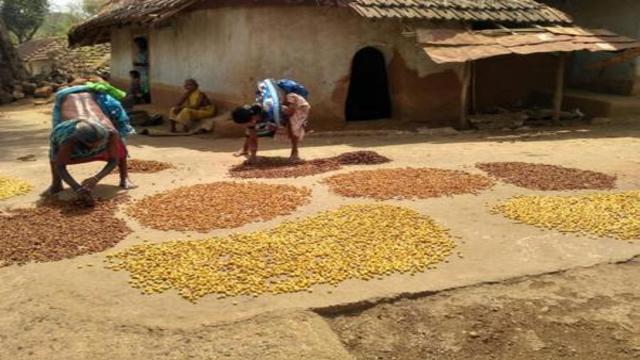 efgyk lxBuksa dh fLFkfriksnqae xzke es 10 Lo lgk;rk leqg dk;Zjr gSA ftles 110 efgyk;s tqMh gqbZ gSA 3 leqg 2010 es cuk Fkk mlds ckn 3 leqg 2015 es] 2 leqg 2017 vkSj 1 leqg 2018 es cus gSaA ;s leqg lkIrfgd cSVd djds cpr dk dke djrs gSA ftldh cSVd gj ekg ds 10 rkjh[k dks dh tkrh gSA ftles gj leqg ls 2 ;k 3 efgyk;s cSVd es vkdj eqn~nks ij ppkZ djds ml leL;k dks lekIr djus dk iz;kl djrh gSA {ks= dh efgyk;sa ouksit ij T;knk fuHkZj jgrh gSA o efgyk laxBu cukdj viuk vkftfodk pykrh gSA efgyk;sa lewg cukdj viuh vkftfodk dh L=ksr c<+k jgh gSA ftlls mudh vkfFkZd fLFkfr esa lq/kkj vk jgh gSAyksxks dh thou vkSj vkthfodk%&ekStwn vkthfodk ekxksZ ds izeq[k fodYi vkSj ifjokj dh okf’kZd ldy ?kjsyw vk; esa vyx&vyx ekxkZs ds ;ksxnkuAizkd`frd ty lalk/ku leqnk; dh vkftfodk iw.kZr% ikuh ij fuHkZj gS ftu fdlkuksa ds ikl viuh ikuh dh O;oLFkk gS muds }kjk vPNh fdLe dh Qly izkIr dh tkrh gS gkykafd mudk vkSlr 1 ls 2 izfr”kr gh gSA vkftfodk o’kkZ vk/kkfjr gksus ds dkj.k ckfj”k ds ekSle esa [ksr es /kku] ?kj dh ckM+h esa lCth rFkk vU; Qly izkIr dh tkrh gSA ogh xehZ ds nkSjku xkao ds rkykc vDlj lq[k tkrs gSA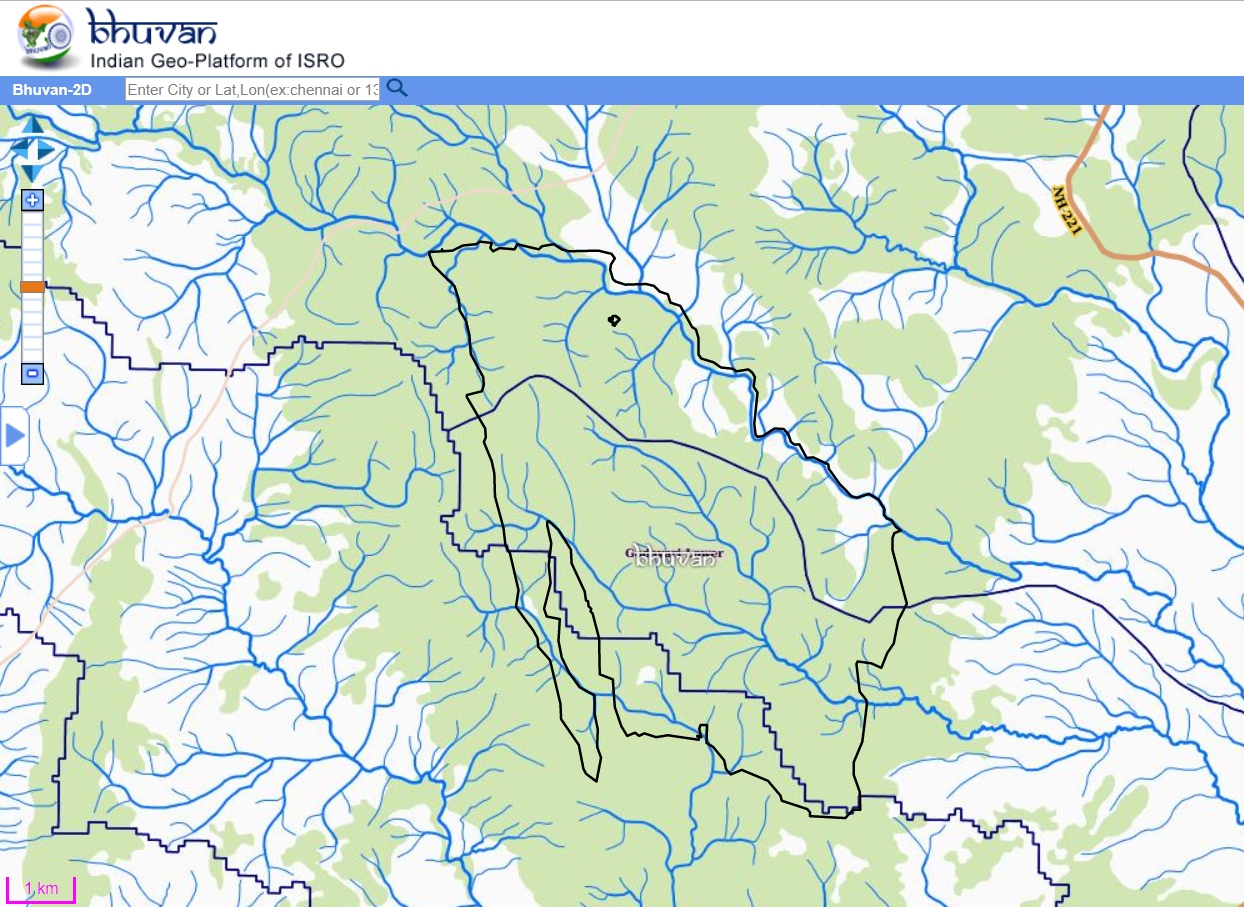 क्षेत्र का जल प्रवाह पुरे ग्राम पंचायत की उत्तर परिसीमा से होता हुआ, निकल कर क्षेत्र से हो कर निकलने वाली मुख्य जल धारा में मिल कर दक्षिण दिशा की ओर होता है। ड्रेनेज मैप देखने से ज्ञात होता है की यहाँ द्वितीय, तृतीय एवं चतुर्थ श्रेणी के नाला हैं जो जलागम का घाटी क्षेत्र है यहाँ पर भूमि उपयोगिता मैप को देखते हुए चेकडेम या स्टाप डेम का योजना बनाना उचित होगा fdatksfy ukyk& ou vkPNfnr xzke iksnqae ds ikjk vdkZrksax es fdatksfy igkM ls fdatksfy ukyk 9 fdyksehVj dh nqjh r; djrs gq;s iksanqe tksMh ukyk es feyrk gSA rFkk Qqyukyk ,ao ccsy ukyk Hkh fdatksfy ukyk es feyrk gSA igkM ls fjldj vkus ds dkj.k fupys lrg ds vklikl [ksrks es ueh cuk jgrk gSA ukyk ds fdukjs okys fdlku ukyk ds ikuh ls fg [ksrh ckMh djrs gSA tks d`f’k dk;ksZ ds fy, lqugjk volj miyC/k djkrk gSA bl ukys es ikuh ekpZ & vizSy ekg rd jgrk gSArksaxukyk& ;g ukyk Mqckdhjkl dh igkMh ls izokg djrk gqvk ,d eq.Mk es tkdj fxjrk gS vkSj ogk ls cgrs gq, xhne ukyk es feyrk gSA ;g ukyk 3 fdyksehVj dh nqjh r; djrs gq, [ksrks es igqprk gSA igkMh ds ikl okys fdlku blh ikuh ls d`f’k dk;Z djrs gSA bl ukys es ikuh ekpZ ekg rd jgrk gSAiksanqe tksMh ukyk& ;g ukyk iksnaqe dh igkMh ls gksrs gq, ikdsyk xzke iapk;r ds Qqy unh es tkdj feyrk gSA ftldh yEckbZ 22 fdyksehVj gSA ukyk es tyizokg ckjg ekg gksrk gSA tks d`f’k dk;ksZ ds fy, lqugjk volj miyC/k djkrk gSAekStwnk ty lalka/ku fo’ys"k.kmijksDrkuqlkj 5 rkykc ekStwn gS ftudk mi;ksx fuLrkjh dk;Z ds fy;s fd;k tk jgk gSA rkykckss esa Luku] diM+k /kksuk] i'kqvksa ds fy;s ikuh tSls mi;ksx ds fy;s fd;k tk jgk gSArkykc % xkao es ,d “kkldh; rkykc gS tks fd 3 ,dM es QSyk gqvk gSA bldk fuekZ.k lu 1995 es gqvk gSAftles lky Hkj ikuh jgrk gSA ftldk mi;ksx ?kjsyq dkeks ds fy, tkuojks ds ikuh ihus ds fy, ds fy, fd;k tkrk gSA bl rkykc dk mi;ksx d`f’k dk;ksZ ,ao eNyh ikyu ds fy;s fd;k tk jgk gSA bl rkykc es ikuh dh {kerk 202500 gsDVs;j@ehVj gSA bl rkykc ds ikuh dk mi;ksx 40&45 ifjokj djrs gSA {ks= dk ty izokg iqjs xke ipka;r dh mRrj ifjlhek ls gksrk gqvk] fudy dj {ks= ls gks dj fudyus okyh eq[; ty/kkjk es fey dj nf{k.k fn”kk dh vksj gksrk gSAMcjh % xzke iksanqe es 1 NksVs rkykc gS ftldks Mcjh ds uke ls tkuk tkrk gSA ;g Mcjh iksanqe es 4 eksgYys ds chp es cuk gqvk gS ftldk fuekZ.k lu 2006 es gqvk gSA Mcjh dk ikuh ?kjsyq mi;ksx] eNyh ikyu ,oa tkuojks ds ikuh ihus ds fy, mi;ksx gksrk gSA o’kZ Hkj ikuh ugh gksus ds dkj.k bldk mi;ksx flapkbZ ds fy, d`f’k dk;ksZ es mi;ksx ugh fd;k tkrk gSAflapkbZ dh orZeku fLFkfr ¼Hkwty lzksr lsa½ iksanqe xzke 3255-579 gsDVs;j {ks= ij QSyk gqvk gSA tgk ij dbZ NksVs&NksVs ukyks ls feydj fdatksfy ukyk dk fuekZ.k gqvk gSA fdtksafy ukyk es tks ikuh vkrk gS og vius lkFk [ksrks dh feV~Vh ds lkFk moZjd dks [kkn dks Hkh u’V djrh gSA bl ukyks ds [ksrks es ukyks ds ikuh dk iz;ksx fd;k tkrk gSA ftlls xkao ds 5 gsDVs;j tehu dks ikuh feyrh gSA tgk ij iksanqe xkao ds flapkbZ lqfo/kkvks dh orZeku fLFkfr ¼lrg ds ikuh ls½Hkwty Lrj dh fLFkfr 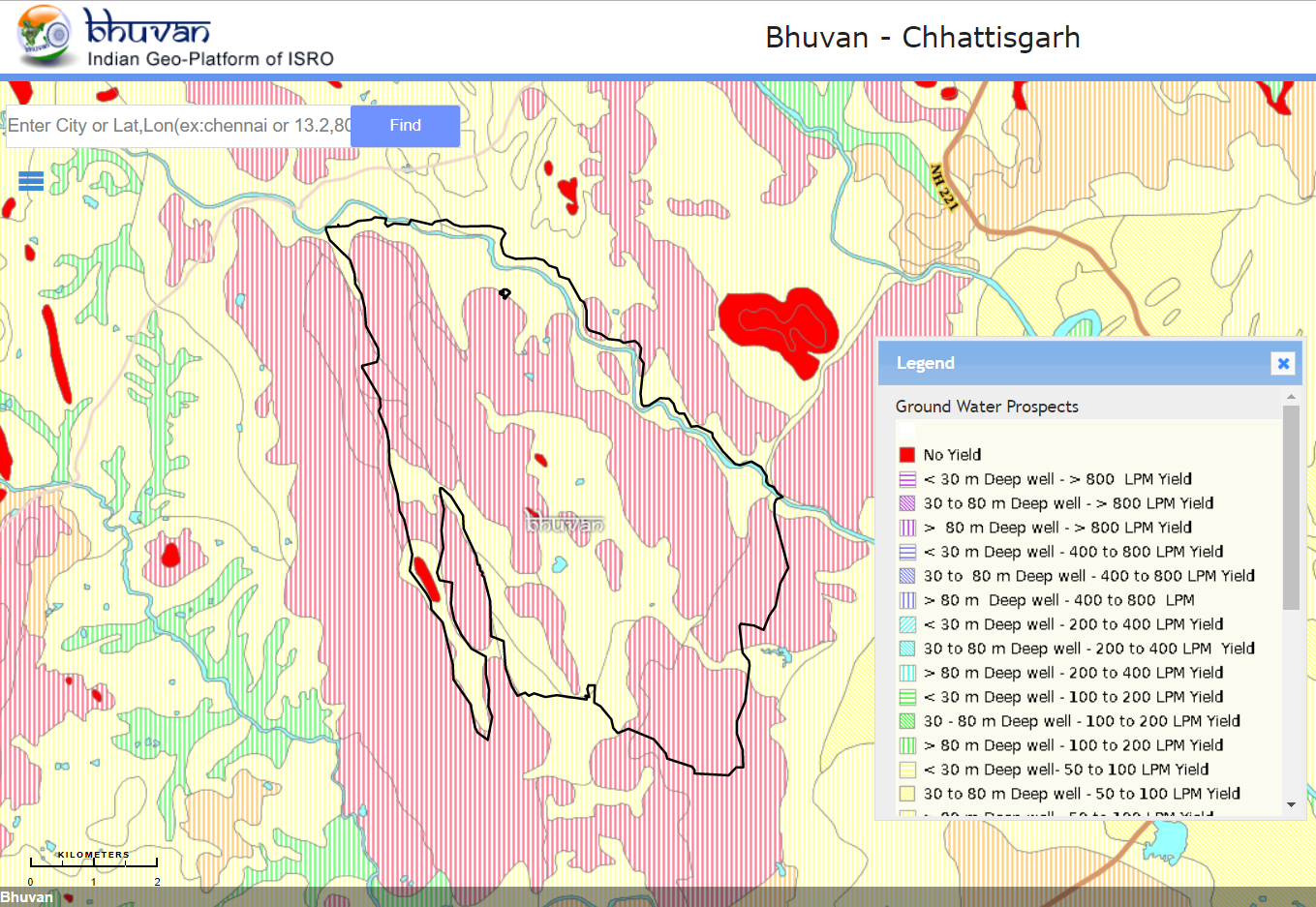 ग्राम पंचायत के लगभग 50% क्षेत्र में भू-जल 80 मीटर से कम गहरे तथा केवल घाटी के क्षेत्र में सिमित है। लगभग 5% हिस्से में सतही जल स्त्रोत तथा शेष क्षेत्र में 80 मीटर की गहराई से 30-100 LPM की भू-जल उत्पादकता का पता चलता है।iksnqae es 14 dqavk gS ftldk mi;ksx ?kjsyq dk;ksZ ds fy, rFkk d`f’k dk;ksZ es flapkbZ ds fy, fd;k tkrk gSA bles ls 7 dqavk [ksrks es gS rFkk 7 dqavk ckMh es gS ftudk mi;ksx lkx Hkkth yxkus ds fy, djrs gSArkfydk 8%Hkwty Lrj dh fLFkfrकंटूर मानचित्र –कंटूर मानचित्र से पता चलता है कि उच्चतम ऊंचाई वाला क्षेत्र, जलग्रहण के उत्तर-पश्चिम भाग में है। सबसे ऊंचा समोच्च 440 मीटर और सबसे निचला समोच्च 260 मीटर है। समोच्च रेखा अंतराल 10 मीटर है।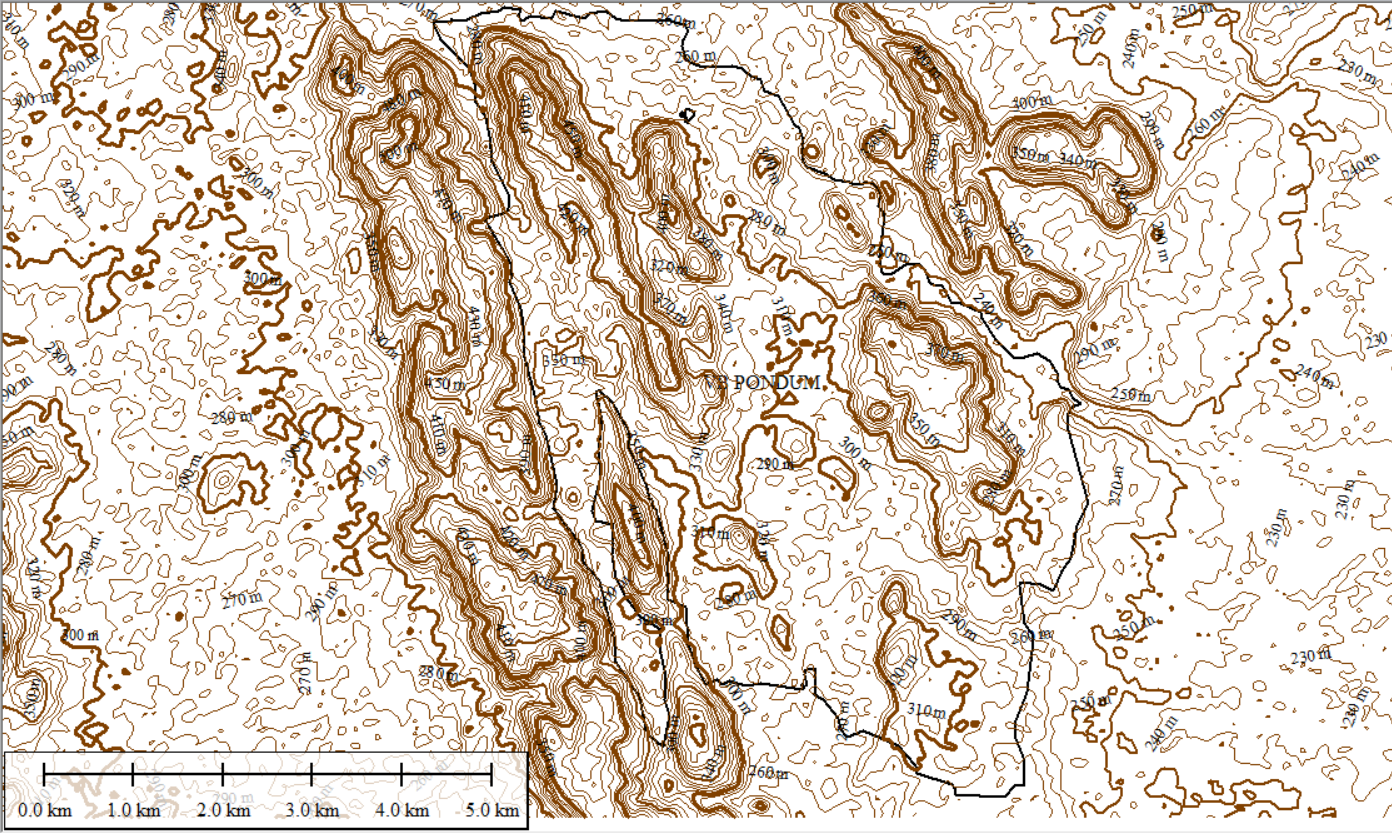 o’kkZ ¼feeh½ekSle ofHkkx ls fiNys 5 o’kkZs MsVk ekgokj ¼rkfydk ;k pkVZ xzkQ esaA½rkfydk 9% o’kkZrkfydk ds fglkc ls vkSlr ikap lkyks es bl LFkku ij 1928-50 fe-eh- ckfj”k gksrh gSA losZ vkQ bafM;k ds vuqlkj 60% ikuh o’kkZ ds le; ckgj fudy tkrk gSA tks ikuh cp tkrk gS oks /kku dh [ksrh es dke vkrk gS vfrfjDr ikuh ds teko ds dkj.k fdlku [ksr ls ikuh dks fudky nsrs gS vkSj ;fn 2 lIrkg rd ikuh u fxjs rks /kku lq[kus dk Mj jgrk gSA tSlk dh fiNys lky 2018 ds ekulqu es gqvk Fkk] ;fn ns[kk tk;s rks tqu ls flrEcj ekg es vHkh dqN ikap lky es dqy 5323-5 fe-eh- vf/kdka”k ckjh”k gksrh gSA ftldk vkSlr 1064-7 fe-eh- ckjh”k dk ikuh dk mi;ksx ugh dj ikrs vkSj tks 424-6 fe-eh- ikuh dk mi;ksx /kku es djrs gS oks i;kZIRk ugh gSAty Hkj.k dh lEHkkouk 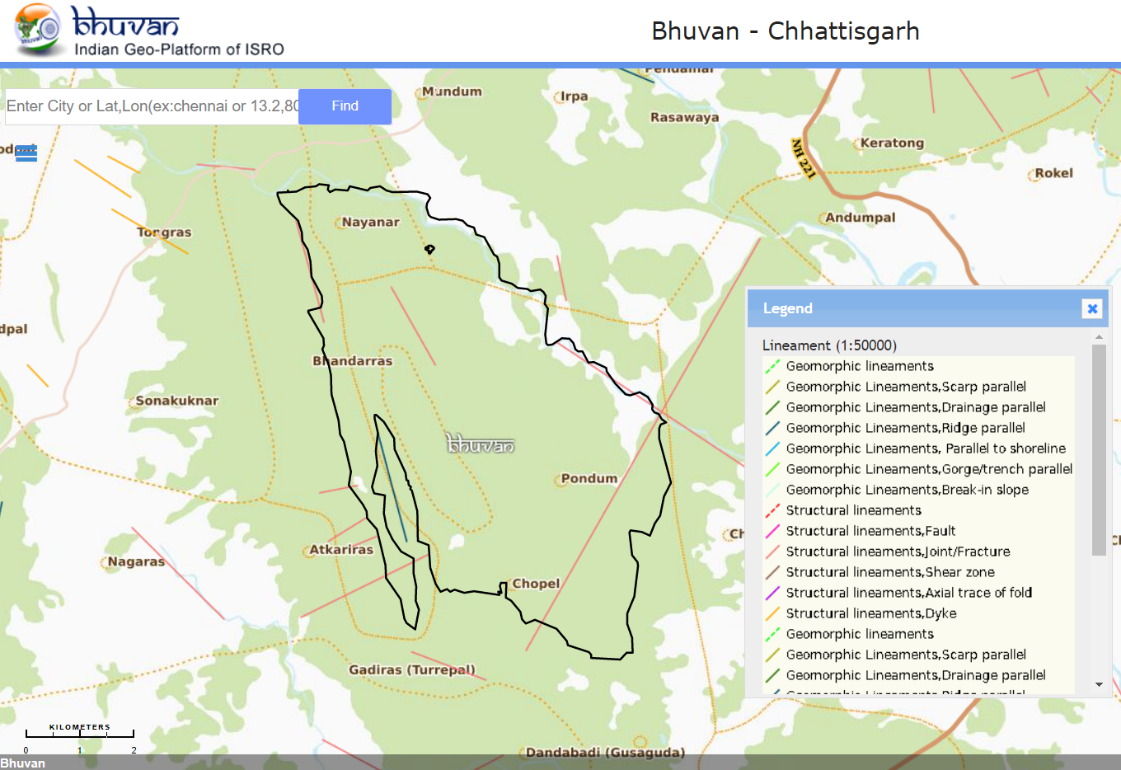 भू-गर्भिक लिनिआमेंट फाल्ट, क्षेत्र के उत्तर मध्य भाग, दक्षिणी- पूर्वी तथा दक्षिणी-पश्चिमी सरहद में दिखाई देता है, जो कि भू-जल संभरण की प्राकृतिक संभावना को दर्शाता है और जो वन परिक्षेत्र के अंतर्गत आता है।ty ctV %&rkfydk 10% ty ctVlaf{kIr fooj.k futh Hkwfe dh dk;Z;kstuk'kkldh; Hkwfe ij dk;Z;kstuklcls Vulnerable Household ds fy, ;kstukfn’kk,fn’kk dh vksj xkaov{kka’knslkUrjiqoZHk.Mkjkl18.561613°81.664733°Ik”fpefcjlBiky18.553774°81.626032°mRrj       dkathikuh18.586811°81.625053°nf{k.k       eqjsZiky18.509911°81.673823°Øekadikjk dk ukeNwjhifjokj la[;k1iksaMwe eq[; ikjk ¼iVsy ikjk Ldwy ikjk½0 km123 ifjokj2vjdkVksax ikjk5 km30 ifjokj3felhjkl ikjk3 km53 ifjokj4lqjfHkjkl  ikjk8 km68 ifjokj5Mqckdhjkl ikjk3 km49 ifjokjक्र. गाँव की संख्या कुल परिवार कुल जनसँख्या कुल पुरुष कुल महिलाएं कुल अनु. जाती पुरुषकुल अनु. जाती महिलाएंकुल अनु. जन. जाती पुरुषकुल अनु. जन. जाती महिलाएंमनरेगा  पंजीकृत परिवार मनरेगा पंजीकृत मजदूर 01 013941721773948160130765939 380380कुल 013941721773948160130765939 380380Ø-Hkwfe iSVuZ{ks= ¼gS½<yku ¼%½ tgka ykxwizfr”kr1ou Hkwfe ¼ljdkj½110-84120&302ouHkwfe ¼futh½8-73720&303viySM20010&204e/; viySM3005&105e/; rjkbZ 3000-5&0-76Lkery uhpk Hkwfe 71-920-1&0-27fj;klr11-560-5&0-108lM+d 17-03309ty fudk;ksa 3-2710&2010unh ;k fjO;wysaV 9-2710&20क्रजमीन का प्रकारजमीन का स्थानीय नामजमीन हेक्टेयरऔसत  एकड़ मेंजमीन की स्थतीमिट्टी कीपहचान रंगमिट्टीकी गहराईवर्तमान में स्थतिवर्तमान में प्रयोगयोजना के अंतर्गत संरचना1उपरी जमीनपेंदा और मरान1-2पथरीला और कम ढलान भूमिलाल- पी लावन्य स्थान , पानी के बहाव तेज ,वन्य पौधे , वन्य उपज का प्रयोगपौधारोपड, पत्थर के प्रयोग से नालियों के पानी को रोकना (LBS),कंटूर लाइन बनाना2उपरी -मध्य जमीनपेंदा – बेडडा2हल्का पथरीली , रेतेलीभूरा –काली लालपानी के बहाव के कारण मिट्टी का अपरदनचारागाह जानवरों के लिएमिट्टी के बहाव को रोकने के लिए मिट्टी को बोरियो में भरकर नालियों में संरचना`1 बनाना जिससे पानी और मिट्टी को रोका जा सके , फलदार पौधारोपण करना3मध्य जमीनबेडडा – क्यारी4आर्ध- समतलभूमिलाल-कालीमिट्टी क कटाव , कटाव के कारण नालिय बन गई हैकोदो, कुटकी, उड़द , चना की खेतीतालाब का निर्माण  करना ,बोरियो में रेत भरकर पानी के बहाव को कम करना4मध्य निचली जमीनबुडला- पत्ते5-6आर्ध- समतलभूमिलाल –भूरा – हल्का पीलापानी का बहाव , उपरी जमीन मिट्टी का भरावपारंपरिक तरीके से धान की खेतीभूमि समतलीकरण करना , मेदबंधान करवाना , तालाब का निर्माण करना5निचली जमीनगवार- कुट्टा2-3समतलभूरा – रेतीलापानी का अतिरिक्त बहावपारंपरिक तरीके से धान की खेती5% मोडल प्रयोग करना , मेदबंधान करनाØ-XkzkeHkwfe dh dqy {ks= ¼gsDVs;j½ou {ks= ¼gS½flfpar Hkwfeo"kksZ vk/kkfjr {ks= ¼gS½ijrh Hkwfe ¼gS½01Ikksnqae3255-579110-8413800960-359146-27902dqy 3255-579110-841  3800  960-359   146-279Ø-Xkzke,dy Qlyh {ks= ¼gS½Mcy Qlyh {ks= ¼gS½dqy [ksrh ;ksX; Hkwfe ¼gS½01Iksanqe960-3591-170960-359[ksrh esa gq;s cnyko dk fooj.k[ksrh esa gq;s cnyko dk fooj.k[ksrh esa gq;s cnyko dk fooj.kfooj.k20 o’kZ iwoZ fLFkfrorZeku dh fLFkfrcht[ksrh esa ijEiijkxr cht dk mi;ksx fd;k tk jgk FkkAcht dk laj{k.k fdlkuksa }kjk gh Lo;a fd;k tk jgk FkkA xkao esa ,d&nwljk fdlku] ,d nwljs dks cht dh enr djrs FksAcht [kqn dk Fkk] izkd`frd Fkk fcekfj;k de gksrh FkhA gkbZfczM cht dk mi;ksx 'kq: gqvk gS gkykfd 20 izfr'kr gh fdlku gkbZfczM cht mi;ksx dj jgs gS ijUrq bl cht mi;ksx fdlkuksa esa c<+ jgk gSA fdlkuks dh gkbZfczM dh vksj lqdko c<+us yxk gS ogh mudh fuHkZjrk Hkh c<+us yxh gSA midj.kcqtxZ dgrs gS fd 20 o’kZ iwoZ dqN yksx fcuk gy ls Hkh dqnkM+h] QkoM+s ls [ksrh dh rSlkjh djrs FksA /khjs /khjs yksxks esa cSy vkSj gy ds mi;ksx dh 'kq:vkr gqbZ] gy] jxMk] ikVk] vU; tSls midj.k ls [ksrh dh tk jgh FkhA xkao esa 8 ls 10 fdlku gS ftuds ikl VªsDVj] jksVkcsVj] Fkszlj gSA vU; fdlkuksa }kjk vkt Hkh [ksrh ds fy;s gy] jxMk] ikVk] dk mi;ksx fd;k tk jgk gSA dqN fdlku ,sls Hkh ftuds }kjk [ksrh dh rS;kjh ds fy;s nwljs dk VªDVj fdjk;s ls mi;ksx dj jgs gSA i)frQly i)fr iw.kZr% fNM+dko fof/k ij fuHkZj FkhAYksxks dh vkthfodk ouksit ij fuHkZjr FkhA ckfj'k ds nkSjku lCth&Hkkth] ouksit ds fy;s taxy esa O;Lrrk ds dkj.k [ksrh vksj /;ku de FkkAotg ;gh Fkh fd /kku dk fNM+dko fd;k tkrk FkkA lEiw.kZ xzke iapk;r esa dsoy  5 fdlkuksa }kjk jksik i)fr dh 'kq:vkr dh x;h gSA bu fdlkuks dks izsfjr dj Jh i)fr dk mi;ksx fd;k tk jgk gSA ijUrq cgqr cM+k fdlkuks dk rcdk gS ftuds }kjk vkt Hkh fNM+dko fd;k tkrk gS gkykfd iwoZ dh rqyuk esa ns[kjs[k c<+h gSA dsoy  02 fdlkuksa }kjk Jh i)fr ls Qly dh izfØ;k 'kq: dh gSA j[kj[kkodksbZ j[kj[kko ugh FkkA fNM+dko ds ckn lh/ks dkVus ds fy;s tkuk gksrk FkkAdqN gh ifjokj ,sls Fks ftuds }kjk ns[kjs[k dh tk jgh FkhA 80 izfr'kr fdlku fc;klh] funkbZ&dqMkbZ ds dk;Z iw.kZ djrs gSAflapkbZlEiw.kZ [ksrh gh Ok’kkZ vk/kkfjr gksrh Fkh]ijUrq fdlkuks }kjk ,sls gh Hkwfe esa Qly cks;h tkrh Fkh tgka ckjh'k ds ckn Hkh ikuh :dk jgrk FkkA 10 izfr'kr fdlkuksa ds ikl flpkbZ lqfo/kk gSA 01 fdlku ds }kjk Mªhi dk mi;ksx fd;k tk jgk gSA moZjd[kkn ds rkSj ij fdlkuksa }kjk xkscj dk mi;ksx 'kq: fd;k x;k gkykfd cgqr deA uhedksVsM+ ;qfj;k] fM,ih] iksVk'k] tSls jklk;fud [kkn dk T;knk mi;ksx gks jgk gSAxkscj [kkn de mi;ksx gks jgk gSA oehZ dEiksfLVax dh 'kq:vkr gks jgh gS gkykfd cgqr deAxkao esa eujsxk ds vUrxZr ukMsi fuekZ.k fd;s x;s gS ijUrq rdfudh lg;ksx ds vHkko esa dkjxj ugh gSA  mRiknuizfr ,dM+ 5 ls 7 fDoVy mRiknu gks jgk Fkk gkykfd [kpsZ cgqr de FksA izfr ,dM+ 8 ls 10 fDoVy mRiknu ijUrq Jh i)fr ls 20 fDoVy dk mRiknu gks jgk gS gkykfd fdlkuksa dh la[;k csgn de gSA QlyQly esa fdlkuksa }kjk /kku] frygu] vjgj] dqYFkh] dksnks] dqVdh] efM;k dk mRiknu fy;k tkrk gSAØ-QlyHkwfe dkizdkjQly lhtuQly lhtuQly lhtuQly lhtuQly lhtuQly lhtuQly lhtuQly lhtuQly lhtuQly lhtuQly lhtuQly lhtumRikndrk ¼D;w@,dM+½Ø-QlyHkwfe dkizdkjtuQjekpZvizSyebZtwutqykbZvxLrflrEcjvDVwuoEcfnlmRikndrk ¼D;w@,dM+½1/kkue/;e Hkwfe03-00 fDo2/kkufuEu  Hkwfe03-00 fDo3dqYrhejku0-25 fDo-4mM+nEkjku0-25 fDo-5Vjgjejku0-25 fDo-6eaMh;kejku0-15 fDo-7eDdke/;e Hkwfe05-00 fDSo-8lCthe/;e Hkwfe&Ø-xfrfof/kEghusEghusEghusEghusEghusEghusEghusEghusEghusEghusEghusEghustu Qj ekpZ vizSy ebZ twu tqykbZ vxLr flrEcjvDVwuoa fnlEcj1d`f’k dk;Z 2eujsxk  3bZeyh4egqavk 5rsUnw iRrk 6Vksjk Ø-xkao dk ukecM+k jkseFkhNksVkjkseaFkhiksYVªh i{kh dqy jkseaFkhdqy jkseaFkhPkkjk vko”;drk,a izfr fnuPkkjk vko”;drk,a izfr i”kqIkzfr fnuOkkf’kZd vko”;drk,a?kaVs@vf/k”ks’k1iksanqe595457898761607&10 fdyksI Job CardAs on 08-04-2020Total No. of JobCards issued354Total No. of Workers950Total No. of Active Job Cards354Total No. of Active Workers948(i)SC worker against active workers[%]0(ii)ST worker against active workers[%]94.2II ProgressFY 2020-2021FY 2019-2020FY 2018-2019FY 2017-2018FY 2016-2017Approved Labour Budget00000Persondays Generated so far037,29625,66320,1827,786% of Total LB00000% as per Proportionate LB0SC persondays % as of total persondays00000ST persondays % as of total persondays094.3592.3593.794.86Women Persondays out of Total (%)052.4851.7650.3152.86Average days of employment provided per Household0105.3672.9160.6129.83Average Wage rate per day per person(Rs.)0176174172167Total No of HHs completed 100 Days of Wage Employment0220107521Total Households Worked0354352333261Total Individuals Worked01,1881,137976530Differently abled persons worked02726230III WorksIII WorksIII WorksIII WorksIII WorksIII WorksNumber of GPs with NIL exp00000Total No. of Works Takenup (New+Spill Over)401361679032Number of Ongoing Works4040984214Number of Completed Works096694818% of NRM Expenditure(Public + Individual)NaN75.9563.6968.4562.81% of Category B Works4025.7442.5142.2215.62IV Financial ProgressIV Financial ProgressIV Financial ProgressIV Financial ProgressIV Financial ProgressIV Financial ProgressTotal Exp(Rs. in Lakhs.)0.1876.0856.7748.4129.04Wages(Rs. In Lakhs)0.1859.9243.8834.7127.31Material and skilled Wages(Rs. In Lakhs)015.6612.4213.221.32Material(%)020.7222.0627.594.62Total Adm Expenditure (Rs. in Lakhs.)00.510.470.470.41Admin Exp(%)00.660.820.971.4Average Cost Per Day Per Person(In Rs.)0210.88220.33229.26172.24% of Total Expenditure through EFMS10010010010098.96% payments gererated within 15 days095.4682.0995.1116.43Oku mitfoØ; ewY;izfr ifjokj vkSlru vk;fjekdZमहुआ, 25@fdxzk3500taxy esa izkIr gks jgs ouksit dh lwph cgqr yEch gS ijUrq 15 oLrw ,slh gS ftldk ,df=dj.k yksxks }kjk fd;k tk jgk gSA tkudkjh ds vuqlkj ouksit ls lk/kkj.kr% vPNh vk; gksrh gS ijUrq lHkh yksx lHkh rjg dh oLrw ,df=r ugh djrs gSA egqvk ,oa rsnq iRrk ,slk ouksit tgka leiw.kZ xkoa ,oa ?kj dk izR;sd O;fDr dke djrkA 'ks’k ouksit ds fy;s le; dh miyC/krk ds vuqlkj dk;Z fd;s tkrs gSA इमली, 20@ fdxzk4800taxy esa izkIr gks jgs ouksit dh lwph cgqr yEch gS ijUrq 15 oLrw ,slh gS ftldk ,df=dj.k yksxks }kjk fd;k tk jgk gSA tkudkjh ds vuqlkj ouksit ls lk/kkj.kr% vPNh vk; gksrh gS ijUrq lHkh yksx lHkh rjg dh oLrw ,df=r ugh djrs gSA egqvk ,oa rsnq iRrk ,slk ouksit tgka leiw.kZ xkoa ,oa ?kj dk izR;sd O;fDr dke djrkA 'ks’k ouksit ds fy;s le; dh miyC/krk ds vuqlkj dk;Z fd;s tkrs gSA Vepwj50@fdxzk3000taxy esa izkIr gks jgs ouksit dh lwph cgqr yEch gS ijUrq 15 oLrw ,slh gS ftldk ,df=dj.k yksxks }kjk fd;k tk jgk gSA tkudkjh ds vuqlkj ouksit ls lk/kkj.kr% vPNh vk; gksrh gS ijUrq lHkh yksx lHkh rjg dh oLrw ,df=r ugh djrs gSA egqvk ,oa rsnq iRrk ,slk ouksit tgka leiw.kZ xkoa ,oa ?kj dk izR;sd O;fDr dke djrkA 'ks’k ouksit ds fy;s le; dh miyC/krk ds vuqlkj dk;Z fd;s tkrs gSA टोरा 13@ fdxzk1500taxy esa izkIr gks jgs ouksit dh lwph cgqr yEch gS ijUrq 15 oLrw ,slh gS ftldk ,df=dj.k yksxks }kjk fd;k tk jgk gSA tkudkjh ds vuqlkj ouksit ls lk/kkj.kr% vPNh vk; gksrh gS ijUrq lHkh yksx lHkh rjg dh oLrw ,df=r ugh djrs gSA egqvk ,oa rsnq iRrk ,slk ouksit tgka leiw.kZ xkoa ,oa ?kj dk izR;sd O;fDr dke djrkA 'ks’k ouksit ds fy;s le; dh miyC/krk ds vuqlkj dk;Z fd;s tkrs gSA तेंदुपत्ता4@1 iqM+k3600taxy esa izkIr gks jgs ouksit dh lwph cgqr yEch gS ijUrq 15 oLrw ,slh gS ftldk ,df=dj.k yksxks }kjk fd;k tk jgk gSA tkudkjh ds vuqlkj ouksit ls lk/kkj.kr% vPNh vk; gksrh gS ijUrq lHkh yksx lHkh rjg dh oLrw ,df=r ugh djrs gSA egqvk ,oa rsnq iRrk ,slk ouksit tgka leiw.kZ xkoa ,oa ?kj dk izR;sd O;fDr dke djrkA 'ks’k ouksit ds fy;s le; dh miyC/krk ds vuqlkj dk;Z fd;s tkrs gSA Fpjksath60@fdxzk1500taxy esa izkIr gks jgs ouksit dh lwph cgqr yEch gS ijUrq 15 oLrw ,slh gS ftldk ,df=dj.k yksxks }kjk fd;k tk jgk gSA tkudkjh ds vuqlkj ouksit ls lk/kkj.kr% vPNh vk; gksrh gS ijUrq lHkh yksx lHkh rjg dh oLrw ,df=r ugh djrs gSA egqvk ,oa rsnq iRrk ,slk ouksit tgka leiw.kZ xkoa ,oa ?kj dk izR;sd O;fDr dke djrkA 'ks’k ouksit ds fy;s le; dh miyC/krk ds vuqlkj dk;Z fd;s tkrs gSA gjkZ150@fdxzk200taxy esa izkIr gks jgs ouksit dh lwph cgqr yEch gS ijUrq 15 oLrw ,slh gS ftldk ,df=dj.k yksxks }kjk fd;k tk jgk gSA tkudkjh ds vuqlkj ouksit ls lk/kkj.kr% vPNh vk; gksrh gS ijUrq lHkh yksx lHkh rjg dh oLrw ,df=r ugh djrs gSA egqvk ,oa rsnq iRrk ,slk ouksit tgka leiw.kZ xkoa ,oa ?kj dk izR;sd O;fDr dke djrkA 'ks’k ouksit ds fy;s le; dh miyC/krk ds vuqlkj dk;Z fd;s tkrs gSA csgMk130@fdxzk150taxy esa izkIr gks jgs ouksit dh lwph cgqr yEch gS ijUrq 15 oLrw ,slh gS ftldk ,df=dj.k yksxks }kjk fd;k tk jgk gSA tkudkjh ds vuqlkj ouksit ls lk/kkj.kr% vPNh vk; gksrh gS ijUrq lHkh yksx lHkh rjg dh oLrw ,df=r ugh djrs gSA egqvk ,oa rsnq iRrk ,slk ouksit tgka leiw.kZ xkoa ,oa ?kj dk izR;sd O;fDr dke djrkA 'ks’k ouksit ds fy;s le; dh miyC/krk ds vuqlkj dk;Z fd;s tkrs gSA vkWoyk50@fdxzk250taxy esa izkIr gks jgs ouksit dh lwph cgqr yEch gS ijUrq 15 oLrw ,slh gS ftldk ,df=dj.k yksxks }kjk fd;k tk jgk gSA tkudkjh ds vuqlkj ouksit ls lk/kkj.kr% vPNh vk; gksrh gS ijUrq lHkh yksx lHkh rjg dh oLrw ,df=r ugh djrs gSA egqvk ,oa rsnq iRrk ,slk ouksit tgka leiw.kZ xkoa ,oa ?kj dk izR;sd O;fDr dke djrkA 'ks’k ouksit ds fy;s le; dh miyC/krk ds vuqlkj dk;Z fd;s tkrs gSA Tkkequ30 fdxzk450taxy esa izkIr gks jgs ouksit dh lwph cgqr yEch gS ijUrq 15 oLrw ,slh gS ftldk ,df=dj.k yksxks }kjk fd;k tk jgk gSA tkudkjh ds vuqlkj ouksit ls lk/kkj.kr% vPNh vk; gksrh gS ijUrq lHkh yksx lHkh rjg dh oLrw ,df=r ugh djrs gSA egqvk ,oa rsnq iRrk ,slk ouksit tgka leiw.kZ xkoa ,oa ?kj dk izR;sd O;fDr dke djrkA 'ks’k ouksit ds fy;s le; dh miyC/krk ds vuqlkj dk;Z fd;s tkrs gSA Dqlqe20@fdxzk150taxy esa izkIr gks jgs ouksit dh lwph cgqr yEch gS ijUrq 15 oLrw ,slh gS ftldk ,df=dj.k yksxks }kjk fd;k tk jgk gSA tkudkjh ds vuqlkj ouksit ls lk/kkj.kr% vPNh vk; gksrh gS ijUrq lHkh yksx lHkh rjg dh oLrw ,df=r ugh djrs gSA egqvk ,oa rsnq iRrk ,slk ouksit tgka leiw.kZ xkoa ,oa ?kj dk izR;sd O;fDr dke djrkA 'ks’k ouksit ds fy;s le; dh miyC/krk ds vuqlkj dk;Z fd;s tkrs gSA lhrkQy10@fdxzk140taxy esa izkIr gks jgs ouksit dh lwph cgqr yEch gS ijUrq 15 oLrw ,slh gS ftldk ,df=dj.k yksxks }kjk fd;k tk jgk gSA tkudkjh ds vuqlkj ouksit ls lk/kkj.kr% vPNh vk; gksrh gS ijUrq lHkh yksx lHkh rjg dh oLrw ,df=r ugh djrs gSA egqvk ,oa rsnq iRrk ,slk ouksit tgka leiw.kZ xkoa ,oa ?kj dk izR;sd O;fDr dke djrkA 'ks’k ouksit ds fy;s le; dh miyC/krk ds vuqlkj dk;Z fd;s tkrs gSA Djhy30@fdxzk240taxy esa izkIr gks jgs ouksit dh lwph cgqr yEch gS ijUrq 15 oLrw ,slh gS ftldk ,df=dj.k yksxks }kjk fd;k tk jgk gSA tkudkjh ds vuqlkj ouksit ls lk/kkj.kr% vPNh vk; gksrh gS ijUrq lHkh yksx lHkh rjg dh oLrw ,df=r ugh djrs gSA egqvk ,oa rsnq iRrk ,slk ouksit tgka leiw.kZ xkoa ,oa ?kj dk izR;sd O;fDr dke djrkA 'ks’k ouksit ds fy;s le; dh miyC/krk ds vuqlkj dk;Z fd;s tkrs gSA Ø-,l-,p-th- dk ukeoh-vks-dk ukexkao dk uke,l-,p-th- usvkj-,Q- izkIr fd;k¼gkW@ugh½,l-,p-th- us lh-vkbZ-,Q- ikzIr fd;k ¼gkW@ugh½,l-,p-th- dk cSad [kkrk gS ¼gkW@ugh½dksbZ Hkh lnL; ,dy efgyk ¼gkW@ugh½lh,y,Q dk uke01lhrk iqtkjhiksnqeughrksaxiky xzkeh.k cSad02ekWa MksaxjnsghiksanqeughfNUnx<+ xzkeh.k cSadक्र-मौजूदा आजीविका मार्गों के प्रमुख विकल्पनिवेश पर वापसी की तीव्रता मानचित्रण (100 बीज द्वारा)गतिविधियाँ1कृषि70धान के खेती (छिटा मरकर), कोंदो, कुटकी, उड़द, माडिया, मक्का, जुवार, (सब्जी (टमाटर, बेगन, मिर्चा, करेला, बरबटी, lseh] खट्टा भाजी, खेडा भाजी खाने के प्रयोग के लिए)2ऑफ फार्म4गाँव से पलायन करके काम करते है  3गैर कृषि5मजदूरी, बकरी पालन, मुर्गी पालन, सुअर पालन, eNyh ikyu 4उद्यम / व्यापार4किराना दुकान, सब्जी की दूकान लगाना, gkV cktkj esa tkdj fofHkUu t:jrksa dk lkeku cspuk5सेवा / नौकरी 3स्कूल में पढ़ाना, आगनवाड़ी में कार्य, चपरासी, होमगार्ड  6वनोपज14जंगल से लकड़ी लाकर बेचना , तेंदू पत्ता , चार, इमली, vepwj] pkj cht] टोरा, महुआ, आदिØekadunh ;k ukyk dk ukeokVj”ksM ds Hkhrj ukyk dh yackbZ ¼fdyksehVj½Ukys esa tyizokg ¼fdl eghus rd izokg gSA½01fdatksfy ukyk9 fd-eh-vizSy02ccsy ukyk1 fd-eh-Qjojh03Qqy ukyk1 fd-eh-ekpZ04Rkksax ukyk3 fd-eh-ekpZ05Ikksnaqe tksMh ukyk22 fd- eh-Ok’kZ HkjekStqn ty lalk/ku leUo; dh ty /kkj.k {kerkekStqn ty lalk/ku leUo; dh ty /kkj.k {kerkekStqn ty lalk/ku leUo; dh ty /kkj.k {kerkekStqn ty lalk/ku leUo; dh ty /kkj.k {kerkekStqn ty lalk/ku leUo; dh ty /kkj.k {kerkekStqn ty lalk/ku leUo; dh ty /kkj.k {kerkekStqn ty lalk/ku leUo; dh ty /kkj.k {kerkleUo;leUo;Ø-rkykc dk ukeRkkykc dh orZeku fLFkfr dk {ks=QyRkkykc dk {ks=Qy ¼Ha½rkykc dh vkSlr xgjkbZ ¼Mt½rkykc esa ikuh dh {kerk¼Ha-Mt½rkykc esa ikuh dh vof/k ¼fnu½v{kka”kns”kkUrj01Hkhekeqjk rkykc&&4 eh-3 ,dMLkky Hkj18-55313781-62710302Tksxkfirkjk”kh Mcjh&&2 eh- 40 lh-,e1 gsDVs;jQjojh&ekpZ18-541981-63876803Hkheknsok Mcjh&&2 eh- 40 lh-,e1 gsDVs;jQjojh&ekpZ18-54203281-62918704yPNq Hkhek Mcjh&&2 eh-1 gsDVs;jQjojh&ekpZ18-55063281-62697305/kulk; firknsok Mcjh&&4 eh-1 gsDVs;jQjojh&ekpZ18-54285381-63238707fgjek firk nsok rkykc&1 ,dM3 eh-1 gsDVs;jQjojh&ekpZ18-53774581-641208lq[kMk firk xaxk Mcjh&1 ,dM1 gsDVs;jvizSy18-5686181-62926309tksxk firk eYyk rkykc&2 ,dM3 eh-2 ,dMCkkjg ekg18-54163581-63872310nsok fgjek Mcjh&1 ,dM3 eh-1 ,dMvizSy18-54184581-638805Ø-xzke flpkabZ ds fofHkUu lzksrlzksrks dh la[;kflafpr Hkwfe gsDVs;j01       Ikksanqedqavk] cksj] gS.Miaidqavk&14 cksj&3 gS.Miai&203-800Ø-lzksr ¼dqvka½dq,W dk la[;kIkkjk dk ukeEkki dh rkjh[kth-,y- ls ikuh dh xgjkbZ ¼QhV½Lkzksr ¼Hkwfe iSVuZ½flapkbZ {kerk ¼gssDVs;j ½fVIif.k;ksa01dqavk5fViuiky07-03-20193 eh-3 ckMh ,ao 2 [ksr &18-668707@81-80643802Dqavk5cMsikjk07-03-20198 eh-2 ckMh ,ao 2 [ksr&18-660464@81-77167503Dqavk1iVsyikjk07-03-20197 eh- 30 lh-,eckM+h&18-660706@81-77629704Dqavk3Dkukikjk07-03-20193 eh-2 [ksr&18-651837@81-793733o’kZtuQjekpZvizSyebZTwutqykbZvxLrflrEcjvDVwuoEcfnldqy 2015&501-90312-10486-76242-3000122001665201626-0321-50365-28156-30366-2014800001681-20201710-8044-20408-7648-6168-0062-000001740-52018&547-20815-6462-5100-200002-81928-50Ø-fooj.kokf’kZd ikuh dh vko”;drkØ-fooj.k¼?ku ehVj½1[kkn~; vukt mRiknu ¼@ 1400 fdyks izfr o’kZ½12502:-  dh vk; izkIr djus ds fy, ¼1]00]000 :- izfro’kZ ;k rks 3000 oxZ eh- {ks= ls udn Qly ls ;k vU; t:jh dks izkIr djus ds fy,½15003fofHkUu ?kjsyw] dke i”kq/ku] vkfn izfr ifjokj izfr fnu 1375 ehVj5004Fofo/k mi;ksx ¼mijksDr vko”;drk dk 10_15%½5005izfr ifjokj dh dqy vko”;drk 37506Ikzfr O;fDr vko”;drk 7507ekbZØksokVj”ksM {ks= ls dqy ifjokjksa dh la[;k 3148vuqekfur tula[;k vkdkj ¼;g ekurs gq, fd n”dh; o`n~f/k nj 10% gS½14099ekbZØksokVj”ksM {ks= ls okf’kZd ikuh dh vko”;drk ¼?ku ehVj½1056750-0010¼Ha-mt ds cjkcj½1056-7511vfrfjDr ikuh vko”;drk ¼;g ekurs gq, fd o’kkZ ls lh/ks 40% izkIr gSA½422-7012orZeku ty lalk/ku ls miyC/k ty ¼rkfydk la[;k ekStwnk ty lalk/ku fo”ys’k.k Ha-mt½169-0813blfy,] ekbZØksokVj”ksM dk;ZØe ds ek/;e ls vfrfjDr ty lap;u dh vko”;drk 253-62क्रमभूमि संसाधन की प्रकृति इंटरवेंशन प्लानसंरचनाओं की संख्याक्रमभूमि संसाधन की प्रकृति इंटरवेंशन प्लानसंरचनाओं की संख्याक्रमभूमि संसाधन की प्रकृति इंटरवेंशन प्लानसंरचनाओं की संख्या1ड्रेनेज लाइन उपचारलूज बोल्डर चेक (LBS)982ड्रेनेज लाइन उपचारमिट्टी गली प्लग (Eaarthen Guly Plug)63ड्रेनेज लाइन उपचारबोरी बंधान04ड्रेनेज लाइन उपचारगेबियन संरचना (Gabion)105ड्रेनेज लाइन उपचारमिट्टी का बाँध (Earthen Dam)56ड्रेनेज लाइन उपचारअंडरग्राउंड डाइक (Underground Dyke)07ड्रेनेज लाइन उपचारकांक्रीट चेक डेम28ड्रेनेज लाइन उपचारअन्य :09जंगल भुमिस्टेगर्द कंटूर ट्रेंच (SCT) सह मिश्रित वृक्षारोपण1210जंगल भुमिस्टेगर्द कंटूर ट्रेंच (SCT) सह रेशम पालन वृक्षारोपण011जंगल भुमिमिश्रित वृक्षारोपण कार्य612जंगल भुमिगैप फिलिंग वृक्षारोपण कार्य013जंगल भुमि30 X 40 माँडल सह मिश्रित वृक्षारोपण014जंगल भुमि30 X 40 माँडल सह रेशम पालन वृक्षारोपण015जंगल भुमिसतत कंटूर ट्रेंच (CCT)116जंगल भुमिगहरा सतत कंटूर ट्रेंच (Deep CCT)017जंगल भुमिवाटर एवजार्पशन ट्रेन्च (WAT)018जंगल भुमिपार्कोलेशन टेंक निर्माण (Percolation Tank)119जंगल भुमिडबरी/तालाब निर्माण (WHS)020जंगल भुमिडबरी/तालाब गहरीकरण (Deepening of WHS)021जंगल भुमिअन्य :22उपरी भूमिसतत कंटूर ट्रेंच (CCT)023उपरी भूमिगहरा सतत कंटूर ट्रेंच (Deep CCT)024उपरी भूमिवाटर एवजार्पशन ट्रेन्च (WAT)025उपरी भूमिभुमि सुधार (Land Dev.)026उपरी भूमिमिट्टी से मेड़बंदीकरण (Farm Bunding)4127उपरी भूमिपत्थर से मेड़बंदीकरण (Stone Bunding)028उपरी भूमिस्टेगर्द कंटूर ट्रेंच (SCT) सह मिश्रित वृक्षारोपण329उपरी भूमिस्टेगर्द कंटूर ट्रेंच (SCT) सह फलदार (आम/काजु) वृक्षारोपण030उपरी भूमिस्टेगर्द कंटूर ट्रेंच (SCT) सह रेशम पालन वृक्षारोपण031उपरी भूमि30 X 40 माँडल सह मिश्रित वृक्षारोपण032उपरी भूमि30 X 40 माँडल सह फलदार (आम/काजु) वृक्षारोपण033उपरी भूमि30 X 40 माँडल सह रेशम पालन वृक्षारोपण034उपरी भूमिअन्य :035बाड़ी भूमिभुमि सुधार (Land Dev.)036बाड़ी भूमिवाटर एवजार्पशन ट्रेन्च (WAT)037बाड़ी भूमिकुआँ निर्माण138बाड़ी भूमिफलदार (आम/काजु) वृक्षारोपण339बाड़ी भूमिफलदार (आम/काजु) वृक्षारोपण सह लाईव फेंसिग (लेंटाना/आइपोमिया/अन्य)040बाड़ी भूमिफलदार (आम/काजु) वृक्षारोपण सह तांर/जालितांर फेंसिग041बाड़ी भूमिअन्य :042मध्यम भूमिभुमि सुधार (Land Dev.)043मध्यम भूमिकुआँ निर्माण044मध्यम भूमिमिट्टी से मेड़बंदीकरण (Farm Bunding)045मध्यम भूमिपत्थर से मेड़बंदीकरण (Stone Bunding)046मध्यम भूमिपार्कोलेशन टेंक निर्माण (Percolation Tank)047मध्यम भूमिडबरी निर्माण (Farm Pond)048मध्यम भूमिमतस्य पालन हेतु तालाब निर्माण049मध्यम भूमिडबरी/तालाब गहरीकरण (Deepening of Pond)050मध्यम भूमिकच्ची डाइवर्सन नाली निर्माण (Diversion Channel)051मध्यम भूमिकच्ची डाइवर्सन नाली गहरीकरण (Diversion Channel)052मध्यम भूमिकांक्रीट डाइवर्सन नाली निर्माण (Concrete Diversion Channel)053मध्यम भूमिअन्य :054निचली भूमिडबरी निर्माण (Farm Pond)1955निचली भूमिमतस्य पालन हेतु तालाब निर्माण156निचली भूमिडबरी/तालाब गहरीकरण (Deepening of Pond)057निचली भूमिकुआँ निर्माण058निचली भूमिकच्ची डाइवर्सन नाली निर्माण (Diversion Channel)059निचली भूमिकच्ची डाइवर्सन नाली गहरीकरण (Diversion Channel)060निचली भूमिकांक्रीट डाइवर्सन नाली निर्माण (Concrete Diversion Channel)061निचली भूमिलिफ्ट सिँचाई (Lift Irrigation)062निचली भूमिअन्य :0क्रपारानाम -भूमि संसाधन की प्रकृतिप्लानचौराई /व्यासगहराई /उचाईक्षेत्रफलअक्षांशदेशांतरमजदूरी लागतगैर मजदूरी लागतअनुमानित कुल लागतअनुमानित मानव दिवस1nqqokdhjkltxukFk@eaxyjkeउपरी भूमिमिट्टी से मेड़बंदीकरण (Farm Bunding)10.518.5357581.64186310003100182nqqokdhjkllqdeu@lq[kjkeउपरी भूमिमिट्टी से मेड़बंदीकरण (Farm Bunding)10.518.53567281.641895310003100183nqqokdhjklcqnq@eaxyjkeउपरी भूमिमिट्टी से मेड़बंदीकरण (Farm Bunding)10.518.53550781.641628310003100184nqqokdhjkllksuw@cksMdwनिचली भूमिडबरी निर्माण (Farm Pond)20318.53600881.64170311070001107006295nqqokdhjkllhrk@eaxrqनिचली भूमिडबरी निर्माण (Farm Pond)20318.53623281.64289311070001107006296nqqokdhjkllksuerh@yPNwनिचली भूमिडबरी निर्माण (Farm Pond)20318.53555581.64159811070001107006297nqqokdhjklpe:@ekfudउपरी भूमिमिट्टी से मेड़बंदीकरण (Farm Bunding)10.518.5356881.641865310003100188nqokdhjkltksxk@gqaxkनिचली भूमिडबरी निर्माण (Farm Pond)20318.5498281.63276211070001107006299nqokdhjklHkhek@tksxkनिचली भूमिडबरी निर्माण (Farm Pond)20318.54969281.632942110700011070062910nqokdhjklfgM+ek@gM+ekउपरी भूमिमिट्टी से मेड़बंदीकरण (Farm Bunding)10.518.54872781.634073100031001811nqokdhjkleklk@vk;rkउपरी भूमिमिट्टी से मेड़बंदीकरण (Farm Bunding)10.518.63706581.6370653100031001812nqokdhjkleklk@vk;rkनिचली भूमिडबरी निर्माण (Farm Pond)20318.54750781.634935110700011070062913nqokdhjkluank@dsuhउपरी भूमिमिट्टी से मेड़बंदीकरण (Farm Bunding)10.518.5469681.6363073100031001814nqokdhjkluank@dsuhउपरी भूमिमिट्टी से मेड़बंदीकरण (Farm Bunding)10.518.54680581.6361133100031001815nqokdhjklgqjkZ@vk;rkनिचली भूमिडबरी निर्माण (Farm Pond)20318.54716881.6365110700011070062916nqokdhjkljkek@fgaxkउपरी भूमिमिट्टी से मेड़बंदीकरण (Farm Bunding)10.518.54677381.636963100031001817nqokdhjkljkek@fgaxkनिचली भूमिडबरी निर्माण (Farm Pond)20318.54719381.63668110700011070062918nqokdhjklfgM+ek@nsokउपरी भूमिमिट्टी से मेड़बंदीकरण (Farm Bunding)10.518.54674581.6368853100031001819nqokdhjklHkhek@gM+ekउपरी भूमिमिट्टी से मेड़बंदीकरण (Farm Bunding)10.518.54566781.6376963100031001820nqokdhjklHkhek@gM+ekउपरी भूमिमिट्टी से मेड़बंदीकरण (Farm Bunding)10.518.55479381.6347073100031001821nqokdhjklihM+s@vk;rkउपरी भूमिमिट्टी से मेड़बंदीकरण (Farm Bunding)10.518.54850581.6364933100031001822nqokdhjklHkhek@lqdM++kउपरी भूमिमिट्टी से मेड़बंदीकरण (Farm Bunding)10.518.55499481.6345733100031001823nqokdhjkleqdk@fgM+ekनिचली भूमिडबरी निर्माण (Farm Pond)20318.55590481.634676110700011070062924nqokdhjklosyk@lqdM+kनिचली भूमिडबरी निर्माण (Farm Pond)20318.55561281.634763110700011070062925vkdZrksaxeM+dkeh fgjek@nsokउपरी भूमिमिट्टी से मेड़बंदीकरण (Farm Bunding)10.518.55186881.6286473100031001826vkdZrksax/kulk;@nsokउपरी भूमिमिट्टी से मेड़बंदीकरण (Farm Bunding)10.518.55185581.6286383100031001827vkdZrksaxHkhek@nqykनिचली भूमिडबरी निर्माण (Farm Pond)20318.55115281.62681110700011070062928vkdZrksaxfgaxk@nqykउपरी भूमिमिट्टी से मेड़बंदीकरण (Farm Bunding)10.518.54149581.6321073100031001829vkdZrksaxuank@Hkhekउपरी भूमिमिट्टी से मेड़बंदीकरण (Farm Bunding)10.518.5511381.6268983100031001830vkdZrksaxfgjek@gM+ekउपरी भूमिमिट्टी से मेड़बंदीकरण (Farm Bunding)10.518.55111281.6268673100031001831vkdZrksaxnsok@nsokउपरी भूमिमिट्टी से मेड़बंदीकरण (Farm Bunding)10.518.55115281.626813100031001832vkdZrksaxgqaxk@nqykउपरी भूमिमिट्टी से मेड़बंदीकरण (Farm Bunding)10.518.55114881.6268523100031001833vkdZrksaxfils@fgaxkउपरी भूमिमिट्टी से मेड़बंदीकरण (Farm Bunding)10.518.54237381.6326653100031001834vkdZrksaxfgM+ek@Hkhekनिचली भूमिडबरी निर्माण (Farm Pond)20318.54239281.630527110700011070062935vkdZrksaxfgM+esas@fgjekउपरी भूमिमिट्टी से मेड़बंदीकरण (Farm Bunding)10.518.55200281.628593100031001836vkdZrksaxlqdM+h@uankउपरी भूमिमिट्टी से मेड़बंदीकरण (Farm Bunding)10.518.55193581.6286783100031001837vkdZrksaxHkhesa@Hkhekउपरी भूमिमिट्टी से मेड़बंदीकरण (Farm Bunding)10.518.5424381.6304583100031001838vkdZrksaxdkslh@jkekउपरी भूमिमिट्टी से मेड़बंदीकरण (Farm Bunding)10.518.55180881.6286873100031001839vkdZrksaxvk;rs@nsokनिचली भूमिडबरी निर्माण (Farm Pond)20318.55194581.628673110700011070062940vkdZrksaxosV~Vh gkank@pqysउपरी भूमिमिट्टी से मेड़बंदीकरण (Farm Bunding)10.518.55113281.62693100031001841vkdZrksaxjkesa@fgM+ekनिचली भूमिडबरी निर्माण (Farm Pond)20318.55111381.626665110700011070062942vkdZrksaxxaxk@tksxkउपरी भूमिमिट्टी से मेड़बंदीकरण (Farm Bunding)10.518.55193581.6286783100031001843vkdZrksaxxaxk@tksxkनिचली भूमिडबरी निर्माण (Farm Pond)20318.55193281.62867110700011070062944vkdZrksaxeM+dkeh eqdk@gqaxkउपरी भूमिमिट्टी से मेड़बंदीकरण (Farm Bunding)18.54475381.628265310000310001845vkdZrksaxeM+dkeh eqdk@gqaxkनिचली भूमिडबरी निर्माण (Farm Pond)18.54475581.6282331107000   11070062946vkdZrksaxdoklh xaxk@dkslkउपरी भूमिमिट्टी से मेड़बंदीकरण (Farm Bunding)18.55201281.628583100031001847vkdZrksaxeM+dkeh xaxk@dkslkनिचली भूमिडबरी निर्माण (Farm Pond)18.55112581.626858110700001107000629क्रमांकपाराभूमि संसाधन की प्रकृतिप्लानचौराई /व्यासगहराई /उचाईक्षेत्रफलअक्षांशदेशांतरमजदूरी लागतगैर मजदूरी लागतकुल1Qwyukykड्रेनेज लाइन उपचारलूज बोल्डर चेक (LBS)40.518.4852481.723833500250060002Qwyukykड्रेनेज लाइन उपचारलूज बोल्डर चेक (LBS)40.518.5532181.623033500250060003Qwyukykड्रेनेज लाइन उपचारलूज बोल्डर चेक (LBS)40.518.5508681.622413500250060004Qwyukykड्रेनेज लाइन उपचारलूज बोल्डर चेक (LBS)40.518.5102581.689623500250060005Qwyukykड्रेनेज लाइन उपचारलूज बोल्डर चेक (LBS)40.518.5532681.622723500250060006Qwyukykड्रेनेज लाइन उपचारलूज बोल्डर चेक (LBS)40.518.550781.622443500250060007Qwyukykजंगल भुमिमिश्रित वृक्षारोपण कार्य218.553281.621880000.0080000.00160000.008Qwyukykड्रेनेज लाइन उपचारलूज बोल्डर चेक (LBS)40.518.5531581.662063500250060009Qwyukykड्रेनेज लाइन उपचारलूज बोल्डर चेक (LBS)40.518.5530281.6232635002500600010Qwyukykड्रेनेज लाइन उपचारलूज बोल्डर चेक (LBS)40.518.5531681.622135002500600011Qwyukykड्रेनेज लाइन उपचारलूज बोल्डर चेक (LBS)40.518.5532181.6224135002500600012Qwyukykड्रेनेज लाइन उपचारलूज बोल्डर चेक (LBS)40.518.5535881.6239535002500600013Qwyukykउपरी भूमिमिट्टी से मेड़बंदीकरण (Farm Bunding)1.50.518.5498181.627784600.000.004600.0014Qwyukykड्रेनेज लाइन उपचारलूज बोल्डर चेक (LBS)3118.5527481.621735002500600015Qwyukykजंगल भुमिमिश्रित वृक्षारोपण कार्य318.5524881.62196120000.00120000.00240000.0016Qwyukykड्रेनेज लाइन उपचारलूज बोल्डर चेक (LBS)50.518.5492681.623935002500600017Qwyukykड्रेनेज लाइन उपचारलूज बोल्डर चेक (LBS)50.518.5539281.624135002500600018Qwyukykड्रेनेज लाइन उपचारगेबियन संरचना (Gabion)50.518.4852481.7238335002500600019Qwyukykड्रेनेज लाइन उपचारलूज बोल्डर चेक (LBS)50.518.5531781.6222435002500600020Qwyukykड्रेनेज लाइन उपचारलूज बोल्डर चेक (LBS)50.518.5489681.6240735002500600021Qwyukykड्रेनेज लाइन उपचारलूज बोल्डर चेक (LBS)50.518.5533981.623935002500600022Qwyukykउपरी भूमिस्टेगर्द कंटूर ट्रेंच (SCT) सह मिश्रित वृक्षारोपण10.45218.5532281.6218980200.0080000.00160200.0023Qwyukykड्रेनेज लाइन उपचारलूज बोल्डर चेक (LBS)30.518.550581.622635002500600024Qwyukykड्रेनेज लाइन उपचारलूज बोल्डर चेक (LBS)30.518.553281.623735002500600025Qwyukykड्रेनेज लाइन उपचारलूज बोल्डर चेक (LBS)30.518.553281.6236135002500600026Qwyukykड्रेनेज लाइन उपचारलूज बोल्डर चेक (LBS)30.518.549381.6238335002500600027Qwyukykनिचली भूमिमतस्य पालन हेतु तालाब निर्माण30318.5490381.62592574000.000.00574000.0028Qwyukykड्रेनेज लाइन उपचारलूज बोल्डर चेक (LBS)4118.5489781.6254935002500600029Qwyukykड्रेनेज लाइन उपचारगेबियन संरचना (Gabion)6118.548481.6238235002500600030Qwyukykजंगल भुमिस्टेगर्द कंटूर ट्रेंच (SCT) सह मिश्रित वृक्षारोपण10.45318.5490581.62728120100.00120000.00240100.0031Qwyukykड्रेनेज लाइन उपचारलूज बोल्डर चेक (LBS)40.4518.5485781.6240135002500600032Qwyukykड्रेनेज लाइन उपचारलूज बोल्डर चेक (LBS)40.4518.5494581.6236335002500600033Qwyukykड्रेनेज लाइन उपचारगेबियन संरचना (Gabion)40.4518.5488881.6256535002500600034Qwyukykड्रेनेज लाइन उपचारलूज बोल्डर चेक (LBS)40.4518.5498281.6233435002500600035Qwyukykड्रेनेज लाइन उपचारलूज बोल्डर चेक (LBS)40.4518.5488981.6251735002500600036Qwyukykड्रेनेज लाइन उपचारलूज बोल्डर चेक (LBS)40.4518.5488881.6255135002500600037Qwyukykड्रेनेज लाइन उपचारलूज बोल्डर चेक (LBS)40.4518.5493281.6238335002500600038Qwyukykड्रेनेज लाइन उपचारलूज बोल्डर चेक (LBS)40.4518.5486681.6241835002500600039Qwyukykबाड़ी भूमिफलदार (आम/काजु) वृक्षारोपण118.5493981.62626100000.0027000.00127000.0040Qwyukykउपरी भूमिमिट्टी से मेड़बंदीकरण (Farm Bunding)1.50.418.5487981.62733700.000.003700.0041Qwyukykड्रेनेज लाइन उपचारलूज बोल्डर चेक (LBS)50.518.5495181.6235535002500600042Qwyukykबाड़ी भूमिफलदार (आम/काजु) वृक्षारोपण218.4917381.73751200000.0054000.00254000.0043Qwyukykड्रेनेज लाइन उपचारगेबियन संरचना (Gabion)6118.5488781.62504350025000.0044Qwyukykड्रेनेज लाइन उपचारलूज बोल्डर चेक (LBS)50.518.5498981.62316350025000.0045Qwyukykड्रेनेज लाइन उपचारलूज बोल्डर चेक (LBS)50.518.5525781.62183350025000.0046Qwyukykड्रेनेज लाइन उपचारलूज बोल्डर चेक (LBS)50.518.5485581.6264350025000.0047Qwyukykड्रेनेज लाइन उपचारलूज बोल्डर चेक (LBS)50.518.5490281.62404350025000.0048Qwyukykड्रेनेज लाइन उपचारलूज बोल्डर चेक (LBS)50.518.5508481.62239350025000.0049Qwyukykड्रेनेज लाइन उपचारलूज बोल्डर चेक (LBS)50.518.548681.62406350025000.0050Qwyukykड्रेनेज लाइन उपचारलूज बोल्डर चेक (LBS)50.518.5541381.62416350025000.0051ckcsy ukykजंगल भुमिमिश्रित वृक्षारोपण कार्य218.5610681.6245880000.0080000.00160000.0052ckcsy ukykड्रेनेज लाइन उपचारलूज बोल्डर चेक (LBS)40.4518.5601381.62394350025000.0053ckcsy ukykड्रेनेज लाइन उपचारलूज बोल्डर चेक (LBS)40.4518.5601181.62369350025000.0054ckcsy ukykजंगल भुमिस्टेगर्द कंटूर ट्रेंच (SCT) सह मिश्रित वृक्षारोपण10.5218.560781.6261780100.0080000.00160100.0055ckcsy ukykड्रेनेज लाइन उपचारलूज बोल्डर चेक (LBS)40.4518.5599981.62342350025000.0056ckcsy ukykड्रेनेज लाइन उपचारलूज बोल्डर चेक (LBS)40.4518.560181.62377350025000.0057ckcsy ukykजंगल भुमिस्टेगर्द कंटूर ट्रेंच (SCT) सह मिश्रित वृक्षारोपण10.5218.5591581.6257180200.0080000.00160200.0058ckcsy ukykड्रेनेज लाइन उपचारलूज बोल्डर चेक (LBS)40.4518.5600581.62264350025000.0059ckcsy ukykजंगल भुमिस्टेगर्द कंटूर ट्रेंच (SCT) सह मिश्रित वृक्षारोपण10.5218.5613881.6247580200.0080000.00160200.0060ckcsy ukykउपरी भूमिमिट्टी से मेड़बंदीकरण (Farm Bunding)10.518.5567381.62584200.000.00200.0061ckcsy ukykड्रेनेज लाइन उपचारलूज बोल्डर चेक (LBS)40.4518.5681.6226135002500600062ckcsy ukykड्रेनेज लाइन उपचारलूज बोल्डर चेक (LBS)40.4518.5600481.6229835002500600063ckcsy ukykड्रेनेज लाइन उपचारलूज बोल्डर चेक (LBS)40.4518.5600181.622835002500600064ckcsy ukykजंगल भुमिस्टेगर्द कंटूर ट्रेंच (SCT) सह मिश्रित वृक्षारोपण10.5218.560781.6242680200.0080000.00160200.0065ckcsy ukykड्रेनेज लाइन उपचारलूज बोल्डर चेक (LBS)40.4518.560181.6237635002500600066ckcsy ukykड्रेनेज लाइन उपचारलूज बोल्डर चेक (LBS)40.4518.5594981.6222935002500600067ckcsy ukykजंगल भुमिमिश्रित वृक्षारोपण कार्य218.5584481.6255980000.0080000.00160000.0068dkslk@eklkनिचली भूमिडबरी निर्माण (Farm Pond)20318.5605381.62594110700.000.00110700.0069ckcsy ukykजंगल भुमिपार्कोलेशन टेंक निर्माण (Percolation Tank)30318.5603981.62526574000.000.00574000.0070ckcsy ukykड्रेनेज लाइन उपचारलूज बोल्डर चेक (LBS)40.4518.559581.6222435002500600071ckcsy ukykउपरी भूमिस्टेगर्द कंटूर ट्रेंच (SCT) सह मिश्रित वृक्षारोपण10.5218.5566181.6256180200.0080000.00160200.0072ckcsy ukykड्रेनेज लाइन उपचारलूज बोल्डर चेक (LBS)40.4518.5605281.6242535002500600073fdatksfy ukykड्रेनेज लाइन उपचारलूज बोल्डर चेक (LBS)40.4518.5542281.6245635002500600074fdatksfy ukykड्रेनेज लाइन उपचारअन्य _ ब्रशवूड4118.5540981.6255535002500600075fdatksfy ukykड्रेनेज लाइन उपचारअन्य _ ब्रशवूड4118.553781.6256435002500600076fdatksfy ukykड्रेनेज लाइन उपचारमिट्टी गली प्लग (Eaarthen Guly Plug)30.518.5452981.6611335002500600077fdatksfy ukykड्रेनेज लाइन उपचारअन्य _ ब्रशवूड10.518.5537281.625698000.0078fgjek@nsokउपरी भूमिमिट्टी से मेड़बंदीकरण (Farm Bunding)1.50.518.5429781.659784600.000.004600.0079fdatksfy ukykड्रेनेज लाइन उपचारअन्य _ ब्रशवूड10.518.5536881.625628000.0080fdatksfy ukykड्रेनेज लाइन उपचारअन्य _ ब्रशवूड10.518.5537181.62578000.0081fdatksfy ukykजंगल भुमिस्टेगर्द कंटूर ट्रेंच (SCT) सह मिश्रित वृक्षारोपण10.5218.5543181.6253280200.0080000.00160200.0082fdatksfy ukykजंगल भुमिस्टेगर्द कंटूर ट्रेंच (SCT) सह मिश्रित वृक्षारोपण10.5218.5541681.6254680200.0080000.00160200.0083fdatksfy ukykउपरी भूमिस्टेगर्द कंटूर ट्रेंच (SCT) सह मिश्रित वृक्षारोपण10.5218.5448881.6587480200.0080000.00160200.0084fdatksfy ukykड्रेनेज लाइन उपचारलूज बोल्डर चेक (LBS)40.4518.5535481.6256635002500600085fdatksfy ukykड्रेनेज लाइन उपचारलूज बोल्डर चेक (LBS)40.4518.5542581.6251635002500600086fdatksfy ukykड्रेनेज लाइन उपचारअन्य _ ब्रशवूड4118.5540781.624926000.000.0087fdatksfy ukykड्रेनेज लाइन उपचारलूज बोल्डर चेक (LBS)40.4518.5541181.6249335002500600088fdatksfy ukykउपरी भूमिमिट्टी से मेड़बंदीकरण (Farm Bunding)4118.5542381.624474600.000.004600.0089fdatksfy ukykड्रेनेज लाइन उपचारअन्य _ ब्रशवूड40.4518.5542281.624596000.000.0090fdatksfy ukykड्रेनेज लाइन उपचारलूज बोल्डर चेक (LBS)40.4518.5543681.625435002500600091fdatksfy ukykड्रेनेज लाइन उपचारलूज बोल्डर चेक (LBS)40.4518.5541581.6246635002500600092osV~Vh nsok@Hkhekड्रेनेज लाइन उपचारलूज बोल्डर चेक (LBS)40.4518.5532481.627593500		2500600093fdatksfy ukykड्रेनेज लाइन उपचारलूज बोल्डर चेक (LBS)40.4518.5541281.624473500		2500600094fdatksfy ukykड्रेनेज लाइन उपचारलूज बोल्डर चेक (LBS)40.4518.5533381.627063500		2500600095fdatksfy ukykड्रेनेज लाइन उपचारलूज बोल्डर चेक (LBS)40.4518.5533781.62743500		2500600096fdatksfy ukykड्रेनेज लाइन उपचारअन्य _ ब्रशवूड40.518.5542481.6243500		2500600097fdatksfy ukykड्रेनेज लाइन उपचारलूज बोल्डर चेक (LBS)40.4518.5553181.623533500		2500600098fdatksfy ukykड्रेनेज लाइन उपचारअन्य _ ब्रशवूड40.518.5571581.622876000.000.0099fdatksfy ukykड्रेनेज लाइन उपचारलूज बोल्डर चेक (LBS)40.4518.5549581.623583500		25006000100fdatksfy ukykड्रेनेज लाइन उपचारलूज बोल्डर चेक (LBS)40.4518.5560281.623253500		25006000101fdatksfy ukykनिचली भूमिडबरी निर्माण (Farm Pond)25318.5569481.62299183200.000.00183200.00102fdatksfy ukykड्रेनेज लाइन उपचारलूज बोल्डर चेक (LBS)40.4518.4852481.723833500		25006000103fdatksfy ukykड्रेनेज लाइन उपचारलूज बोल्डर चेक (LBS)40.4518.5547281.623683500		25006000104fdatksfy ukykड्रेनेज लाइन उपचारलूज बोल्डर चेक (LBS)40.4518.5549981.623593500		25006000105fdatksfy ukykड्रेनेज लाइन उपचारलूज बोल्डर चेक (LBS)40.4518.5531481.62673500		25006000106fdatksfy ukykड्रेनेज लाइन उपचारअन्य _ ब्रशवूड10.518.5543481.623938000.000.00107fdatksfy ukykड्रेनेज लाइन उपचारलूज बोल्डर चेक (LBS)40.4518.5547281.623663500		25006000108fdatksfy ukykड्रेनेज लाइन उपचारलूज बोल्डर चेक (LBS)40.4518.5547481.623693500		25006000109fdatksfy ukykड्रेनेज लाइन उपचारलूज बोल्डर चेक (LBS)40.4518.5563881.623183500		25006000110fdatksfy ukykजंगल भुमिसतत कंटूर ट्रेंच (CCT)10.4518.5559981.62329200.000.00200.00111fdatksfy ukykड्रेनेज लाइन उपचारअन्य _ ब्रशवूड10.518.5564381.62326000.000.00112fdatksfy ukykड्रेनेज लाइन उपचारलूज बोल्डर चेक (LBS)40.4518.5544281.623913500		25006000113fdatksfy ukykड्रेनेज लाइन उपचारलूज बोल्डर चेक (LBS)40.4518.556481.623193500		25006000114fdatksfy ukykड्रेनेज लाइन उपचारलूज बोल्डर चेक (LBS)40.4518.5581781.622553500		25006000115fdatksfy ukykड्रेनेज लाइन उपचारगेबियन संरचना (Gabion)40.4518.5560281.6232416000040000200000116fdatksfy ukykड्रेनेज लाइन उपचारलूज बोल्डर चेक (LBS)40.4518.5550881.623513500		25006000117fdatksfy ukykड्रेनेज लाइन उपचारलूज बोल्डर चेक (LBS)40.4518.5540881.624263500		25006000118fdatksfy ukykड्रेनेज लाइन उपचारलूज बोल्डर चेक (LBS)40.4518.5548481.623643500		25006000119fdatksfy ukykड्रेनेज लाइन उपचारलूज बोल्डर चेक (LBS)40.4518.5554281.623573500		25006000120fdatksfy ukykड्रेनेज लाइन उपचारलूज बोल्डर चेक (LBS)40.4518.5556781.623483500		25006000121fdatksfy ukykड्रेनेज लाइन उपचारलूज बोल्डर चेक (LBS)40.4518.5577381.622633500		25006000122fdatksfy ukykड्रेनेज लाइन उपचारलूज बोल्डर चेक (LBS)40.4518.5571581.622873500		25006000123fdatksfy ukykड्रेनेज लाइन उपचारलूज बोल्डर चेक (LBS)40.4518.5542181.624033500		25006000124fdatksfy ukykड्रेनेज लाइन उपचारलूज बोल्डर चेक (LBS)40.4518.5573681.62273500		25006000125fdatksfy ukykड्रेनेज लाइन उपचारलूज बोल्डर चेक (LBS)40.4518.558281.622493500		25006000126fdatksfy ukykउपरी भूमिमिट्टी से मेड़बंदीकरण (Farm Bunding)1.50.4518.5591681.622394100.000.004100.00127fdatksfy ukykड्रेनेज लाइन उपचारलूज बोल्डर चेक (LBS)40.4518.5574181.622693500		25006000128fdatksfy ukykड्रेनेज लाइन उपचारलूज बोल्डर चेक (LBS)40.4518.5569681.622973500		25006000129fdatksfy ukykउपरी भूमिमिट्टी से मेड़बंदीकरण (Farm Bunding)10.518.5538781.624123100.000.003100.00130fdatksfy ukykड्रेनेज लाइन उपचारगेबियन संरचना (Gabion)40.4518.55381.6271716000040000200000131fdatksfy ukykड्रेनेज लाइन उपचारलूज बोल्डर चेक (LBS)40.4518.5531781.621893500		25006000132fdatksfy ukykबाड़ी भूमिफलदार (आम/काजु) वृक्षारोपण118.5569381.62312100000.0027000.00127000.00133fdatksfy ukykजंगल भुमिमिश्रित वृक्षारोपण कार्य118.5372381.6560440000.0040000.0080000.00134fdatksfy ukykड्रेनेज लाइन उपचारलूज बोल्डर चेक (LBS)40.4518.5387481.65133500		25006000135fdatksfy ukykजंगल भुमिस्टेगर्द कंटूर ट्रेंच (SCT) सह मिश्रित वृक्षारोपण10.5218.5356781.6557980200.0080000.00160200.00136fdatksfy ukykनिचली भूमिडबरी निर्माण (Farm Pond)20318.5366281.65306110700.000.00110700.00137fdatksfy ukykड्रेनेज लाइन उपचारमिट्टी गली प्लग (Eaarthen Guly Plug)30.4518.5381981.6537760000.006000138fdatksfy ukykजंगल भुमिमिश्रित वृक्षारोपण कार्य118.5578981.6225440000.0040000.0080000.00139fdatksfy ukykबाड़ी भूमिकुआँ निर्माण41118.5368681.65594120000.00130000.00250000.00140fdatksfy ukykजंगल भुमिस्टेगर्द कंटूर ट्रेंच (SCT) सह मिश्रित वृक्षारोपण10.5218.5380881.6513580200.0080000.00160200.00141fdatksfy ukykड्रेनेज लाइन उपचारअन्य _ ब्रशवूड10.518.5368181.652958000.00800142fdatksfy ukykउपरी भूमिमिट्टी से मेड़बंदीकरण (Farm Bunding)10.518.5377981.651183100.000.003100.00143fdatksfy ukykनिचली भूमिडबरी निर्माण (Farm Pond)20318.5364281.65319110700.000.00110700.00144fdatksfy ukykड्रेनेज लाइन उपचारगेबियन संरचना (Gabion)8118.5376281.6512116000040000200000145fdatksfy ukykउपरी भूमिमिट्टी से मेड़बंदीकरण (Farm Bunding)10.518.5376981.651523100.000.003100.00146fdatksfy ukykड्रेनेज लाइन उपचारमिट्टी गली प्लग (Eaarthen Guly Plug)3118.538881.650678000.00800147fdatksfy ukykड्रेनेज लाइन उपचारमिट्टी गली प्लग (Eaarthen Guly Plug)3118.5369681.652560000.006000148fdatksfy ukykड्रेनेज लाइन उपचारलूज बोल्डर चेक (LBS)3118.535781.655693500		25006000149fdatksfy ukykड्रेनेज लाइन उपचारलूज बोल्डर चेक (LBS)3118.5380281.654213500		25006000150iksanqe>ksM+h ukykड्रेनेज लाइन उपचारअन्य _ ब्रशवूड10.518.5409281.540928000.00800151iksanqe>ksM+h ukykड्रेनेज लाइन उपचारगेबियन संरचना (Gabion)7118.5301181.6682316000040000200000152iksanqe>ksM+h ukykड्रेनेज लाइन उपचारकांक्रीट चेक डेम18.5285381.6675936000014400001800000153iksanqe>ksM+h ukykड्रेनेज लाइन उपचारकांक्रीट चेक डेम18.5300381.6683436000014400001800000154iksanqe>ksM+h ukykड्रेनेज लाइन उपचारमिट्टी का बाँध (Earthen Dam)10.518.5390581.66205400.000.00400.00155iksanqe>ksM+h ukykड्रेनेज लाइन उपचारलूज बोल्डर चेक (LBS)4118.5308381.664353500		25006000156iksanqe>ksM+h ukykड्रेनेज लाइन उपचारमिट्टी का बाँध (Earthen Dam)10.518.5309681.66389400.000.00400.00157iksanqe>ksM+h ukykड्रेनेज लाइन उपचारमिट्टी का बाँध (Earthen Dam)10.518.5323381.66344400.000.00400.00158iksanqe>ksM+h ukykड्रेनेज लाइन उपचारअन्य _ ब्रशवूड10.518.5389481.662268000.00800159iksanqe>ksM+h ukykड्रेनेज लाइन उपचारलूज बोल्डर चेक (LBS)4118.5389481.662283500		25006000160iksanqe>ksM+h ukykड्रेनेज लाइन उपचारलूज बोल्डर चेक (LBS)4118.5412781.662133500		25006000161iksanqe>ksM+h ukykजंगल भुमिस्टेगर्द कंटूर ट्रेंच (SCT) सह मिश्रित वृक्षारोपण10.5218.5351381.6601380200.0080000.00160200.00162iksanqe>ksM+h ukykड्रेनेज लाइन उपचारलूज बोल्डर चेक (LBS)5118.5403981.662373500		25006000163iksanqe>ksM+h ukykड्रेनेज लाइन उपचारलूज बोल्डर चेक (LBS)5118.5351381.66013500		25006000164iksanqe>ksM+h ukykड्रेनेज लाइन उपचारगेबियन संरचना (Gabion)5118.5428381.6598316000040000200000165iksanqe>ksM+h ukykड्रेनेज लाइन उपचारलूज बोल्डर चेक (LBS)5118.5451281.659243500		25006000166iksanqe>ksM+h ukykड्रेनेज लाइन उपचारलूज बोल्डर चेक (LBS)5118.5426881.658923500		25006000167iksanqe>ksM+h ukykड्रेनेज लाइन उपचारलूज बोल्डर चेक (LBS)5118.5430581.659873500		25006000168iksanqe>ksM+h ukykड्रेनेज लाइन उपचारमिट्टी का बाँध (Earthen Dam)10.4518.54581.65914300.000.00300.00169iksanqe>ksM+h ukykड्रेनेज लाइन उपचारमिट्टी गली प्लग (Eaarthen Guly Plug)30.518.5458681.6616260000.006000170iksanqe>ksM+h ukykड्रेनेज लाइन उपचारमिट्टी का बाँध (Earthen Dam)10.518.5429881.65992300.000.00300.00171iksanqe>ksM+h ukykड्रेनेज लाइन उपचारअन्य _ ब्रशवूड18.5456981.661588000.00800172iksanqe>ksM+h ukykजंगल भुमिस्टेगर्द कंटूर ट्रेंच (SCT) सह मिश्रित वृक्षारोपण10.5218.5451281.6609580200.0080000.00160200.00173iksanqe>ksM+h ukykड्रेनेज लाइन उपचारलूज बोल्डर चेक (LBS)40.518.5454581.661293500		25006000174iksanqe>ksM+h ukykड्रेनेज लाइन उपचारगेबियन संरचना (Gabion)7218.5431381.6584716000040000200000175iksanqe>ksM+h ukykड्रेनेज लाइन उपचारमिट्टी गली प्लग (Eaarthen Guly Plug)2118.5431481.6585160000.006000176iksanqe>ksM+h ukykड्रेनेज लाइन उपचारलूज बोल्डर चेक (LBS)4118.5438281.66033500		25006000177iksanqe>ksM+h ukykजंगल भुमिस्टेगर्द कंटूर ट्रेंच (SCT) सह मिश्रित वृक्षारोपण10.5218.5427681.6589380200.0080000.00160200.00178iksanqe>ksM+h ukykउपरी भूमिमिट्टी से मेड़बंदीकरण (Farm Bunding)10.518.5441781.65893100.000.003100.00179iksanqe>ksM+h ukykउपरी भूमिमिट्टी से मेड़बंदीकरण (Farm Bunding)10.518.545281.661753100.000.003100.00180iksanqe>ksM+h ukykउपरी भूमिमिट्टी से मेड़बंदीकरण (Farm Bunding)10.518.5411281.684143100.000.003100.00181iksanqe>ksM+h ukykउपरी भूमिमिट्टी से मेड़बंदीकरण (Farm Bunding)10.518.5542281.625943100.000.003100.00क्रमांक fgrxzkfg;ksads ukeपंचायत xkaoकार्य योजना मजदूरी लागत गैर मजदूरी लागत कुल लागत मानव दिवस1जोगी /भीमा पोंदुमपोंदुममुर्गीशेड20000-0040000-0060000-0020-302हिडमे/राजापोंदुमपोंदुममुर्गीशेड20000-0040000-006000020-303केशे /पोजा पोंदुमपोंदुममुर्गीशेड20000-0040000-006000020-304कोसी/रामापोंदुमपोंदुममुर्गीशेड20000-0040000-006000020-305कोसी/हिडमापोंदुमअर्कातोंगमुर्गीशेड20000-0040000-0060000-0020-306मंगली/हूँगा पोंदुमअर्कातोंगमुर्गीशेड20000-0040000-0060000-0020-307हुंगी/हूँगापोंदुमअर्कातोंगमुर्गीशेड20000-0040000-0060000-0020-308सोनी/हुर्रा पोंदुमदुबाकीरासमुर्गीशेड20000-0040000-0060000-0020-309बुधु/मानिकपोंदुमदुबाकीरासमुर्गीशेड20000-0040000-0060000-0020-3010हिरमे/हूँगापोंदुमदुबाकीरासमुर्गीशेड20000-0040000-0060000-0020-3011भीमा/सुकड़ापोंदुमदुबाकीरासमुर्गीशेड20000-0040000-0060000-0020-3012हुंगी/आयतापोंदुमटोटेरपारामुर्गीशेड20000-0040000-0060000-0020-3013वागी/तुलापोंदुमटोटेरपारामुर्गीशेड20000-0040000-0060000-0020-3014हिडमा/हुर्रापोंदुमटोटेरपारामुर्गीशेड20000-0040000-0060000-0020-3015लखमे/हूँगापोंदुमटोटेरपारामुर्गीशेड20000-0040000-006000020-30